Mt. Pisgah Lutheran ChurchLutheran Church—Missouri SynodSeptember 27, 2020 The Seventeenth Sunday after Pentecost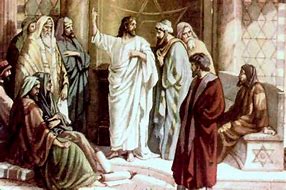 2606 Chimney Rock Road—Hendersonville, NC 28792 Church Phone 692-7027             Preschool Phone 698-5900Church E-mail: mtpisgahlcms@gmail.comWebsite: www.mtpisgahlutheran.comChurch Office Hours  9:00 AM—3:00 PM  M-TH   9:00 AM—1:00 PM on FridayWe are delighted to have you worship with us today.  May this hour of praise and celebration be one of spiritual renewal.  Please join us for worship at any time and sign the red Record of Fellowship pad in the pew. To inquire about membership or other information, please call the Church Office:  692-7027 or email us at mtpisgahlcms@gmail.com.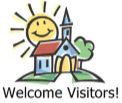 TODAY WE CELEBRATE THE LORD’S SUPPERHoly Communion is the means by which Jesus Christ, the bread of life, gives us his flesh and blood to eat and drink. Through this   Sacrament, Jesus forgives our sins, gives us victory over death and Satan, and delivers his eternal salvation to us.  Since this is the true body and true blood of Jesus Christ in, with and under the bread and wine, we do not treat this sacrament lightly; rather, we receive it with great    reverence and gratitude to our merciful Savior. Moreover, St. Paul writes: “Whoever, therefore, eats the bread or drinks the cup of the Lord in an unworthy manner will be guilty concerning the body and blood of the Lord. Let a person examine himself, then, and so eat of the bread and drink of the cup. For anyone who eats and drinks without discerning the body eats and drinks judgment on himself (1 Cor. 11:27-29).”  An order of self-examination is located on pages 329-330 of your hymnal.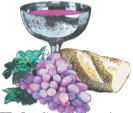 To ensure that all who participate in this sacrament receive this sacred gift as the blessing it is intended to be and not to their condemnation, this congregation, with Christian love and in accordance with Holy Scripture, practices closed communion with those who have been instructed and share our public profession of the Christian faith in all its articles. We therefore ask our guests who wish to commune to speak with the Pastor before the service.Holy Communion is celebrated during both services on the first and third Sunday and on special festivals.**We provide individual cups (the center individual cups are alcohol free).  Gluten-free hosts are available; please alert the Pastor or an Elder.**Rev. Jonathan Christensen - Pastormplc.pastor@gmail.comOffice: (828) 692-7027 ex.402Cell: (920)530-8606Mt. Pisgah Lutheran Church & PreschoolLutheran Church—Missouri SynodSeventeenth 27, 2020 The Seventeenth Sunday after PentecostServing TodayPastor Jonathan Christensen	       Robert Hamrick, Organist                                                                                                 Cantor, Craig Excude`					8:00AM		10:45AM 		Elders		Rudy Eidam		John Zagone														Lectors	Linda Licht		Wendy White				Greeter				Serving Next Week 				8:00AM		10:45AM 		Lectors	Rick Sanborn		David White		 		Greeter				The Order of MatinsPrelude                                                          Praise Be to Christ                                      Matthew Machemer    	Opening Hymn 	538 Praise Be to Christ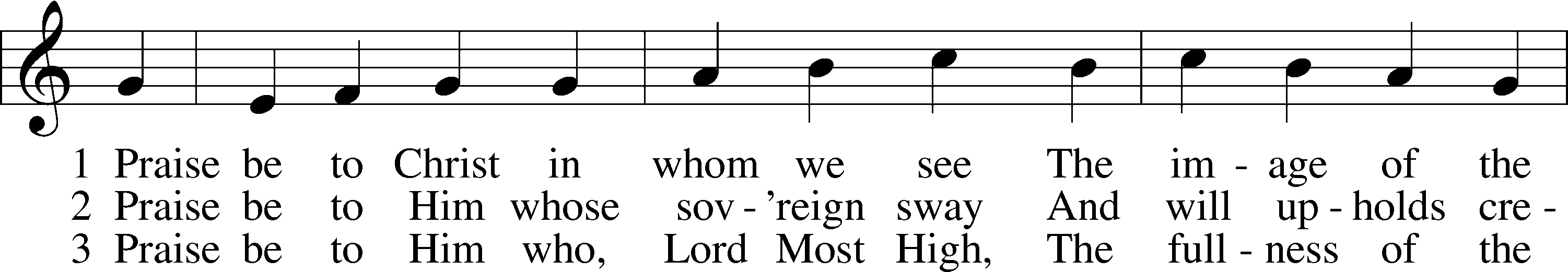 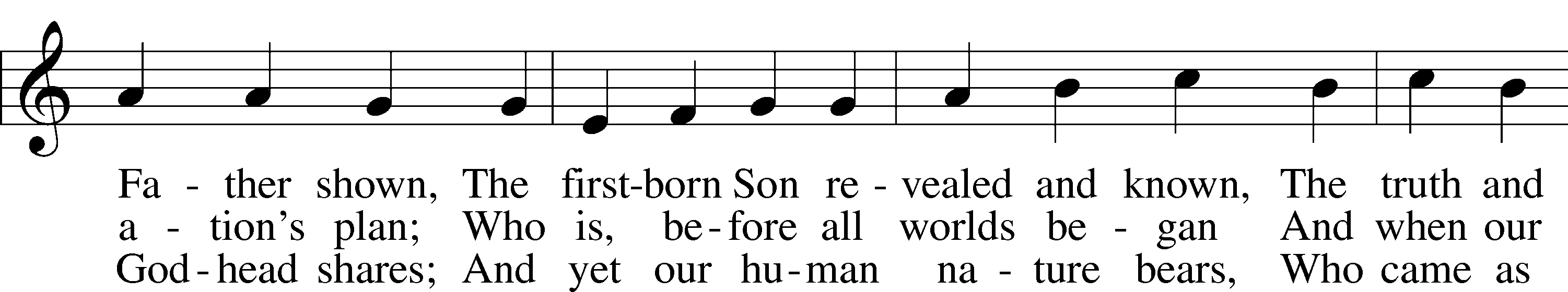 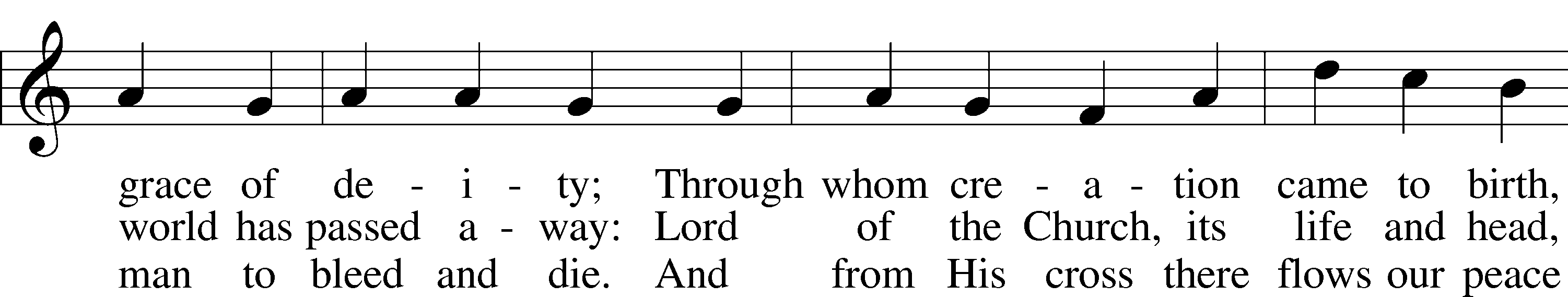 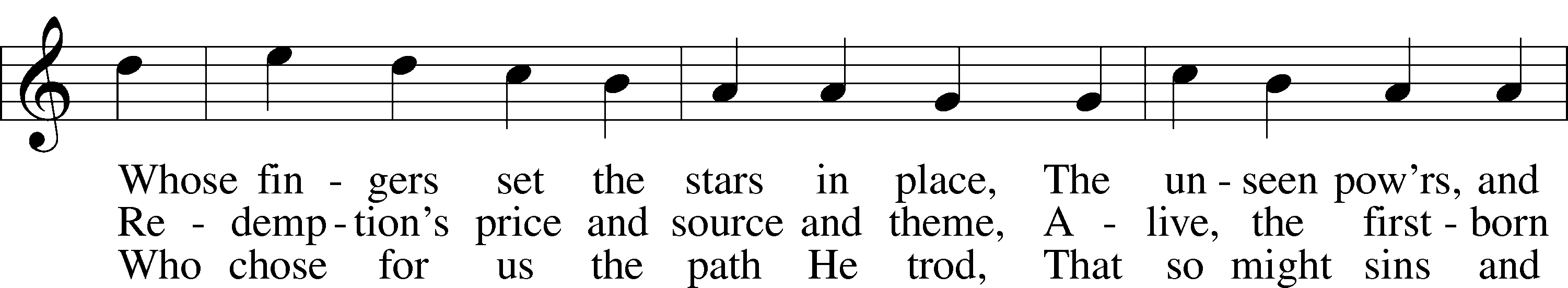 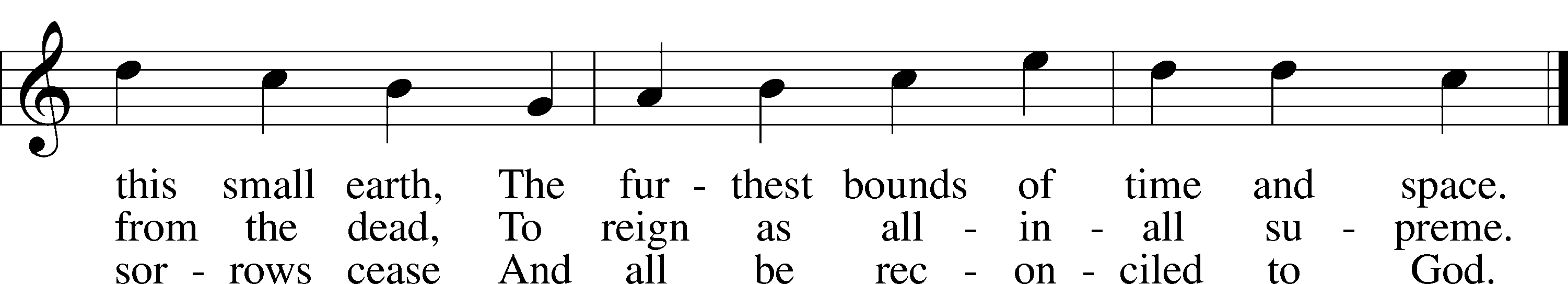 InvocationP	In the name of the Father and of the T Son and of the Holy Spirit.C	Amen.Exhortation	LSB 290P	I will go to the altar of God,C	to God my exceeding joy.P	Our help is in the name of the Lord,C	who made heaven and earth.P	If we say we have no sin, we deceive ourselves, and the truth is not in us.C	But if we confess our sins, God, who is faithful and just, will forgive our sins and cleanse us from all unrighteousness.Kneel/SitSilence for reflection on God’s Word and for self-examination.Confession and Absolution	LSB 151P	Let us then confess our sins to God our Father.C	Most merciful God, we confess that we are by nature sinful and unclean. We have sinned against You in thought, word, and deed, by what we have done and by what we have left undone. We have not loved You with our whole heart; we have not loved our neighbors as ourselves. We justly deserve Your present and eternal punishment. For the sake of Your Son, Jesus Christ, have mercy on us. Forgive us, renew us, and lead us, so that we may delight in Your will and walk in Your ways to the glory of Your holy name. Amen.P	Almighty God in His mercy has given His Son to die for you and for His sake forgives you all your sins. As a called and ordained servant of Christ, and by His authority, I therefore forgive you all your sins in the name of the Father and of the T Son and of the Holy Spirit.C	Amen.Stand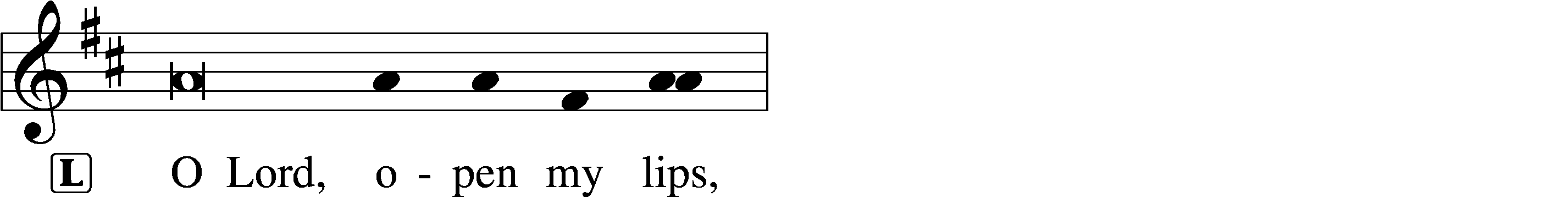 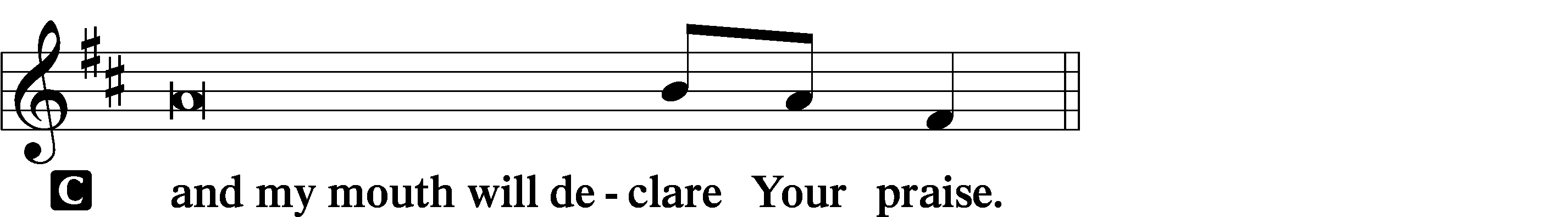 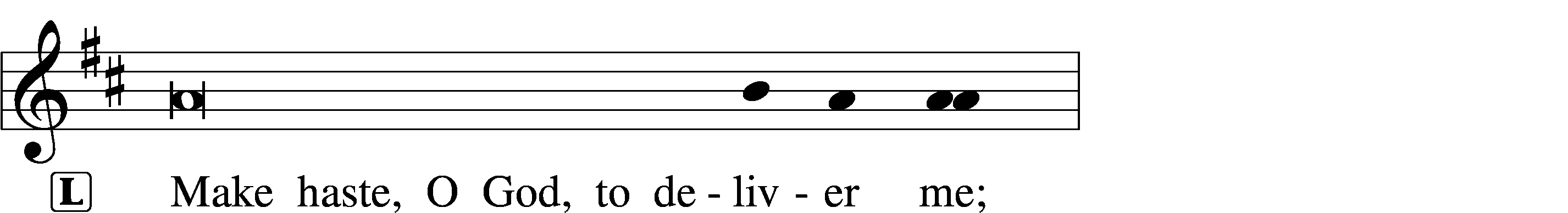 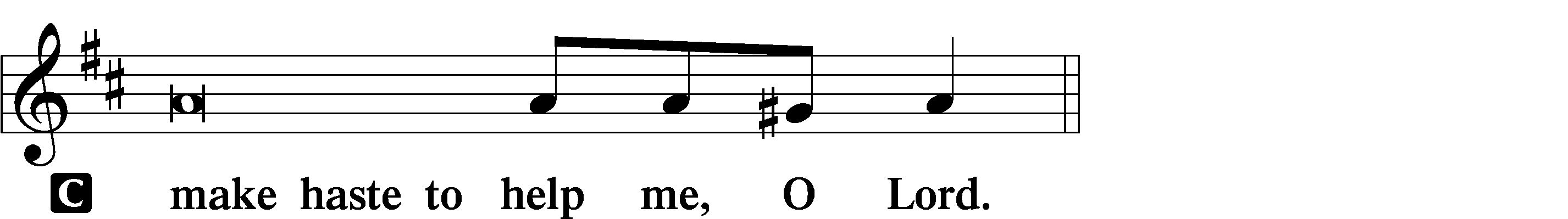 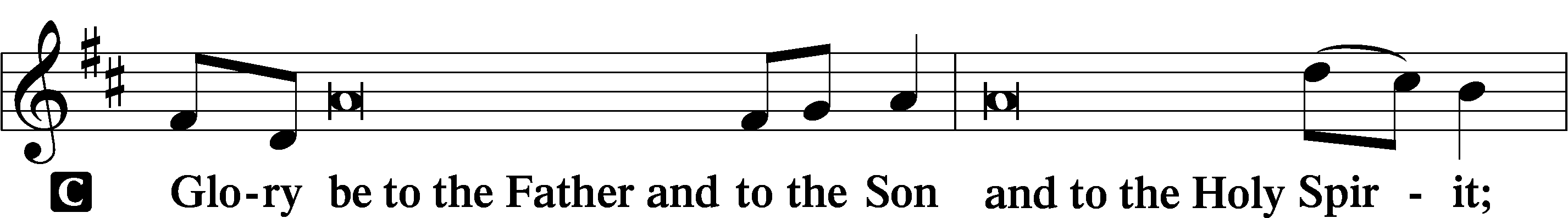 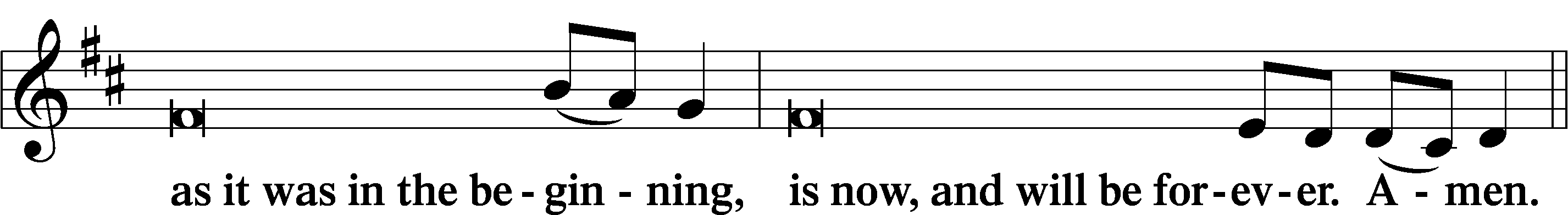 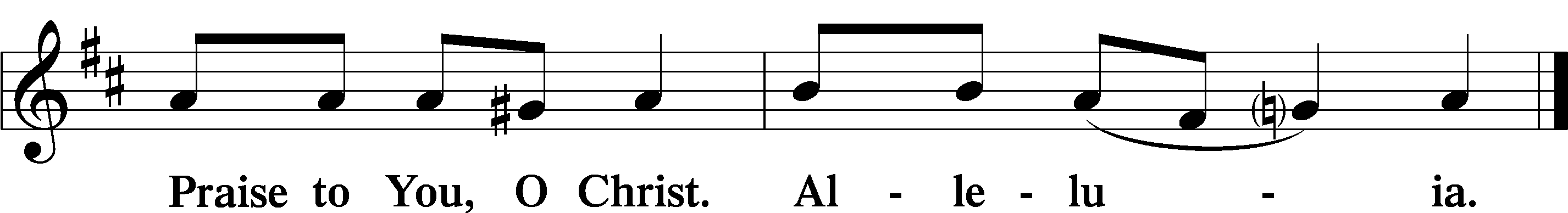 Psalmody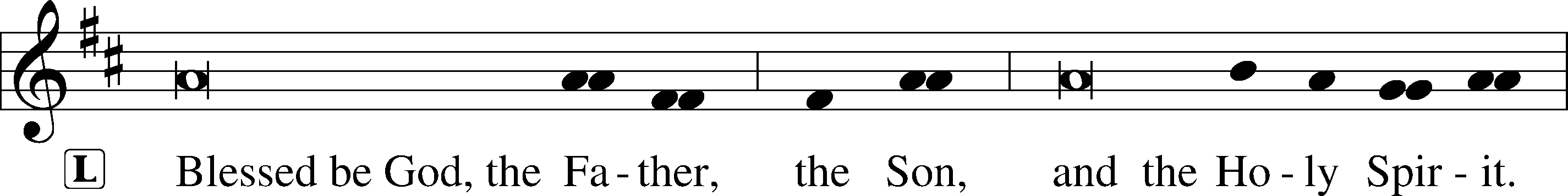 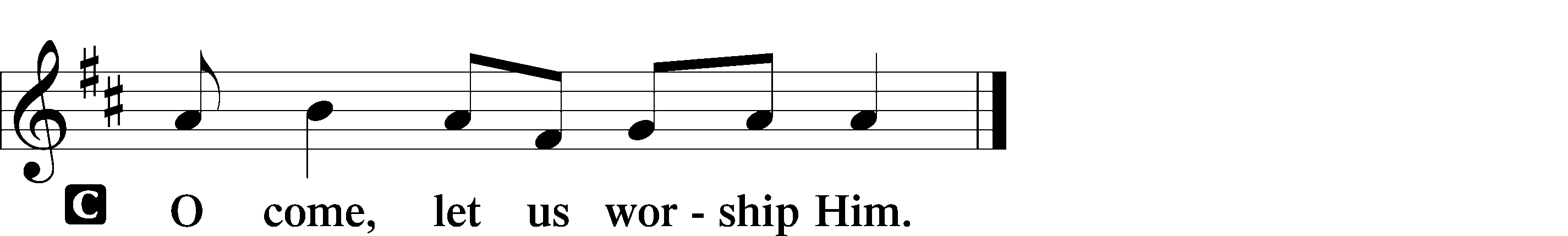 Venite	LSB 220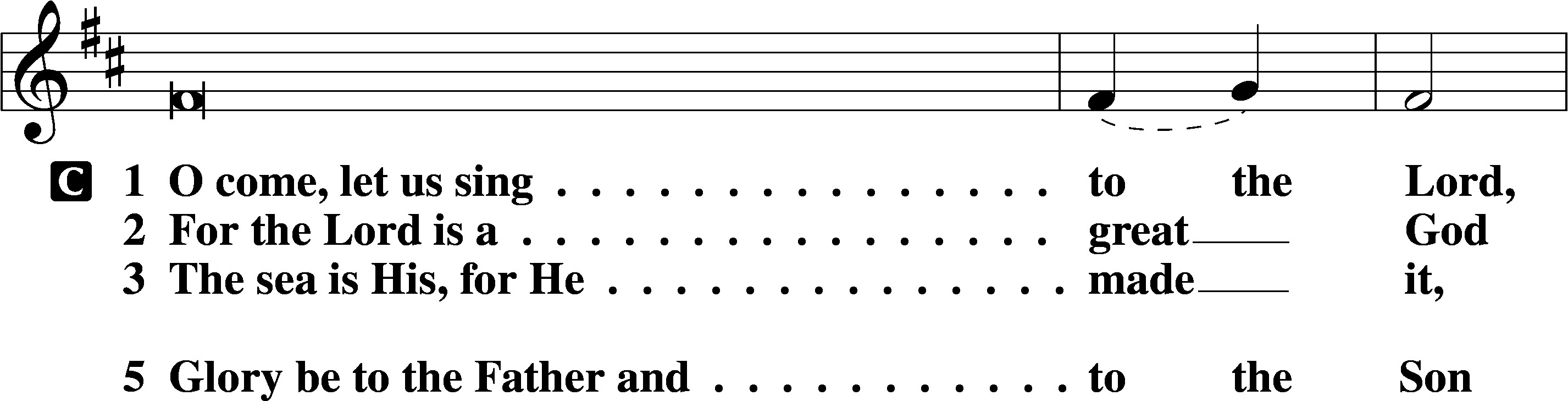 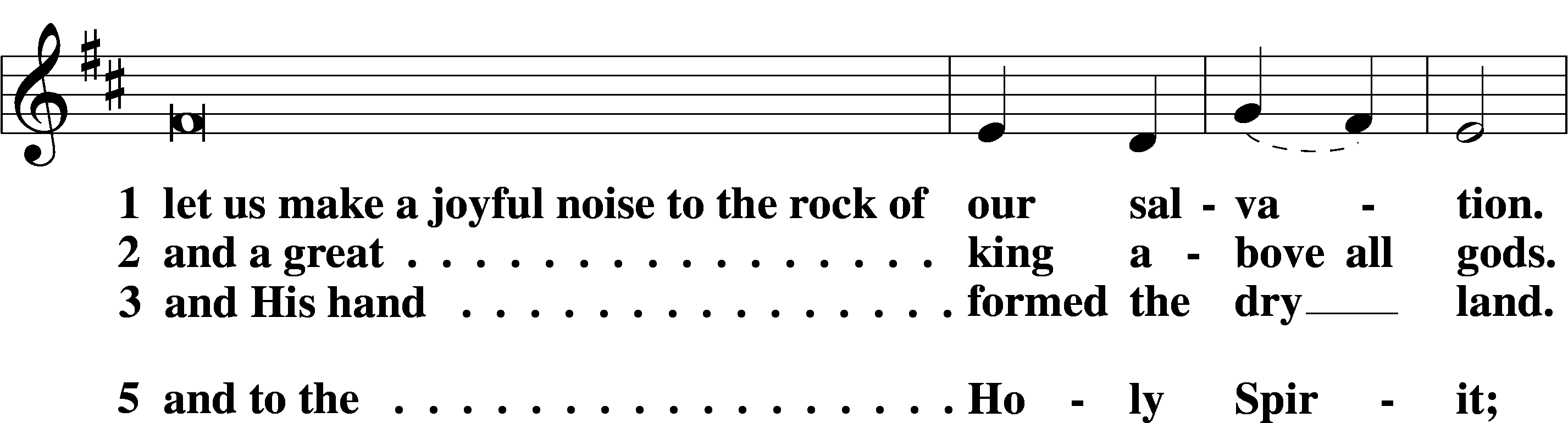 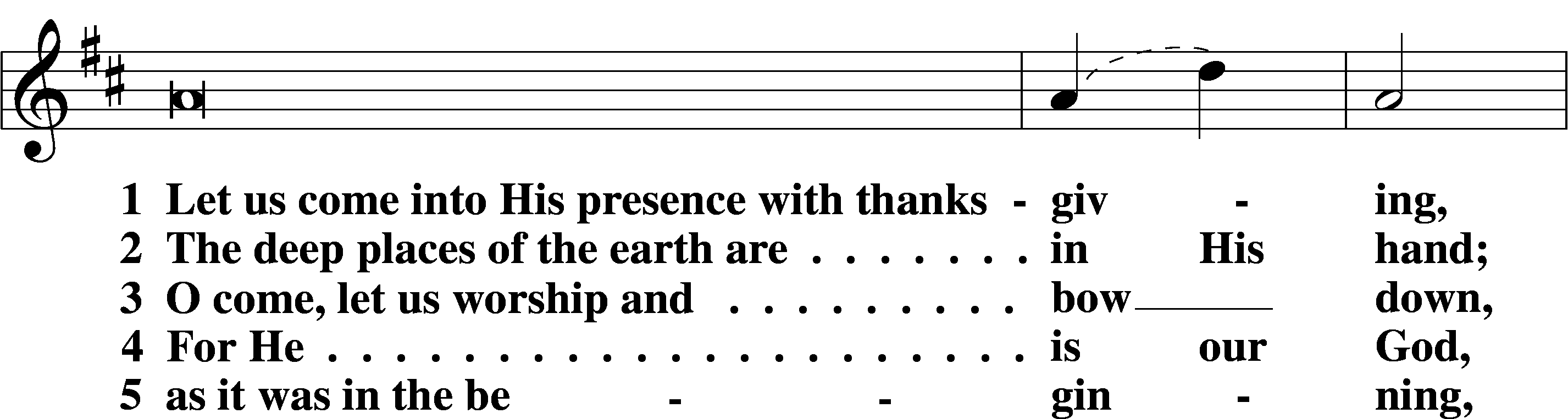 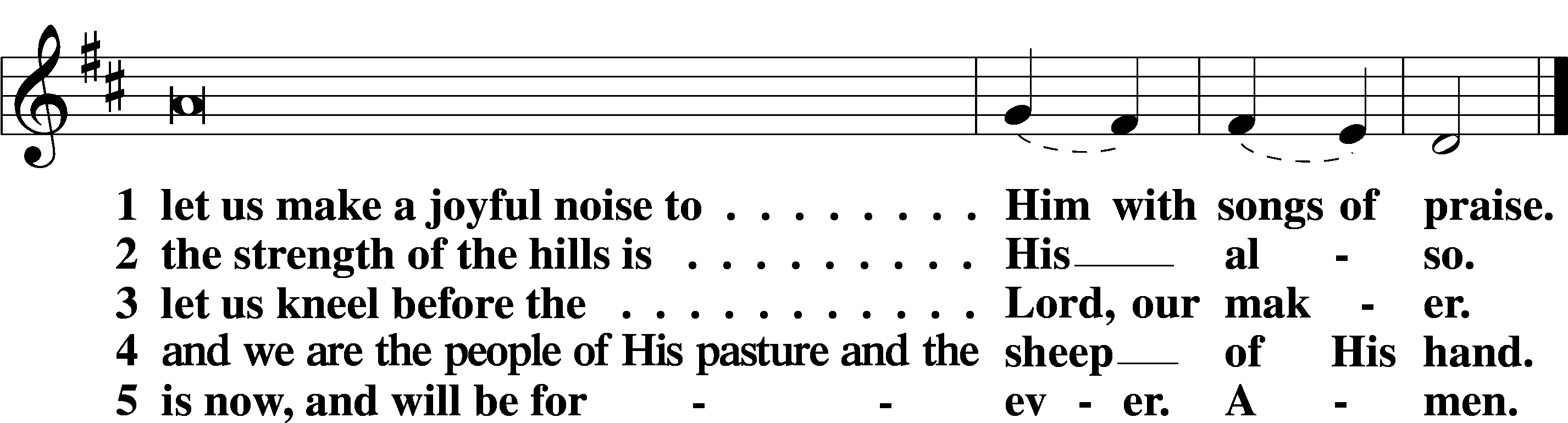 Psalm	Psalm 25:1–10; antiphon: v. 4 Tone F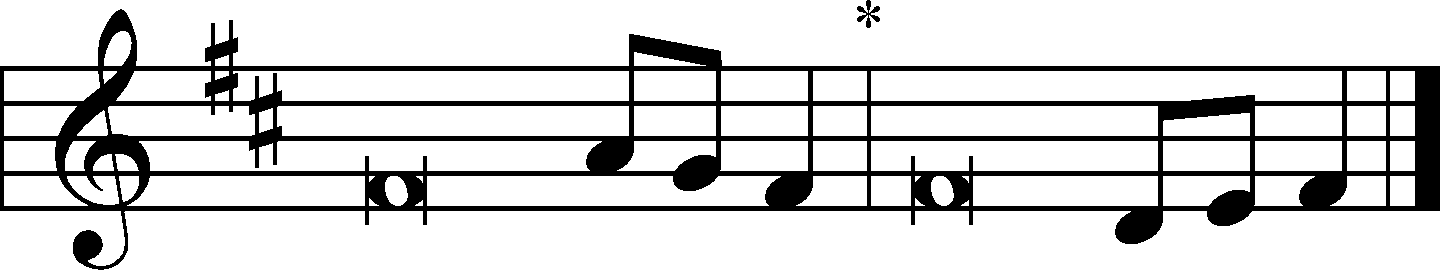 1To you, | O Lord,*
	I lift | up my soul.
2O my God, in you I trust;
	let me not be | put to shame;*
	let not my enemies exult | over me.
3Indeed, none who wait for you shall be | put to shame;*
	they shall be ashamed who are wantonly | treacherous.4Make me to know your ways, | O Lord;*
	teach me | your paths.
5Lead me in your truth and teach me,
	for you are the God of my sal- | vation;*
	for you I wait all the | day long.6Remember your mercy, O Lord, and your | steadfast love,*
	for they have been | from of old.
7Remember not the sins of my youth or my trans- | gressions;*
	according to your steadfast love remember me,
	for the sake of your goodness, | O Lord!8Good and upright | is the Lord;*
	therefore he instructs sinners | in the way.
9He leads the humble in | what is right,*
	and teaches the humble | his way.
10All the paths of the Lord are steadfast love and | faithfulness,*
	for those who keep his covenant and his testi- | monies.ReadingsSitOld Testament Reading	Ezekiel 18:1–4, 25–32A	The Old Testament Reading is from Ezekiel, chapter 18.	1The word of the Lord came to me: 2“What do you mean by repeating this proverb concerning the land of Israel, ‘The fathers have eaten sour grapes, and the children’s teeth are set on edge’? 3As I live, declares the Lord God, this proverb shall no more be used by you in Israel. 4Behold, all souls are mine; the soul of the father as well as the soul of the son is mine: the soul who sins shall die. . . .	25“Yet you say, ‘The way of the Lord is not just.’ Hear now, O house of Israel: Is my way not just? Is it not your ways that are not just? 26When a righteous person turns away from his righteousness and does injustice, he shall die for it; for the injustice that he has done he shall die. 27Again, when a wicked person turns away from the wickedness he has committed and does what is just and right, he shall save his life. 28Because he considered and turned away from all the transgressions that he had committed, he shall surely live; he shall not die. 29Yet the house of Israel says, ‘The way of the Lord is not just.’ O house of Israel, are my ways not just? Is it not your ways that are not just?	30“Therefore I will judge you, O house of Israel, every one according to his ways, declares the Lord God. Repent and turn from all your transgressions, lest iniquity be your ruin. 31Cast away from you all the transgressions that you have committed, and make yourselves a new heart and a new spirit! Why will you die, O house of Israel? 32For I have no pleasure in the death of anyone, declares the Lord God; so turn, and live.”A	This is the Word of the Lord.C	Thanks be to God.Epistle	Philippians 2:1–18A	The Epistle is from Philippians, chapter 2.	1If there is any encouragement in Christ, any comfort from love, any participation in the Spirit, any affection and sympathy, 2complete my joy by being of the same mind, having the same love, being in full accord and of one mind. 3Do nothing from rivalry or conceit, but in humility count others more significant than yourselves. 4Let each of you look not only to his own interests, but also to the interests of others. 5Have this mind among yourselves, which is yours in Christ Jesus, 6who, though he was in the form of God, did not count equality with God a thing to be grasped, 7but made himself nothing, taking the form of a servant, being born in the likeness of men. 8And being found in human form, he humbled himself by becoming obedient to the point of death, even death on a cross. 9Therefore God has highly exalted him and bestowed on him the name that is above every name, 10so that at the name of Jesus every knee should bow, in heaven and on earth and under the earth, 11and every tongue confess that Jesus Christ is Lord, to the glory of God the Father.	12Therefore, my beloved, as you have always obeyed, so now, not only as in my presence but much more in my absence, work out your own salvation with fear and trembling, 13for it is God who works in you, both to will and to work for his good pleasure.	14Do all things without grumbling or questioning, 15that you may be blameless and innocent, children of God without blemish in the midst of a crooked and twisted generation, among whom you shine as lights in the world, 16holding fast to the word of life, so that in the day of Christ I may be proud that I did not run in vain or labor in vain. 17Even if I am to be poured out as a drink offering upon the sacrificial offering of your faith, I am glad and rejoice with you all. 18Likewise you also should be glad and rejoice with me.A	This is the Word of the Lord.C	Thanks be to God.Holy Gospel	Matthew 21:23–32P	The Holy Gospel according to St. Matthew, the twenty-first chapter.C	Glory to You, O Lord.	23When [Jesus] entered the temple, the chief priests and the elders of the people came up to him as he was teaching, and said, “By what authority are you doing these things, and who gave you this authority?” 24Jesus answered them, “I also will ask you one question, and if you tell me the answer, then I also will tell you by what authority I do these things. 25The baptism of John, from where did it come? From heaven or from man?” And they discussed it among themselves, saying, “If we say, ‘From heaven,’ he will say to us, ‘Why then did you not believe him?’ 26But if we say, ‘From man,’ we are afraid of the crowd, for they all hold that John was a prophet.” 27So they answered Jesus, “We do not know.” And he said to them, “Neither will I tell you by what authority I do these things.	28“What do you think? A man had two sons. And he went to the first and said, ‘Son, go and work in the vineyard today.’ 29And he answered, ‘I will not,’ but afterward he changed his mind and went. 30And he went to the other son and said the same. And he answered, ‘I go, sir,’ but did not go. 31Which of the two did the will of his father?” They said, “The first.” Jesus said to them, “Truly, I say to you, the tax collectors and the prostitutes go into the kingdom of God before you. 32For John came to you in the way of righteousness, and you did not believe him, but the tax collectors and the prostitutes believed him. And even when you saw it, you did not afterward change your minds and believe him.”P	This is the Gospel of the Lord.C	Praise to You, O Christ.Responsory	LSB 221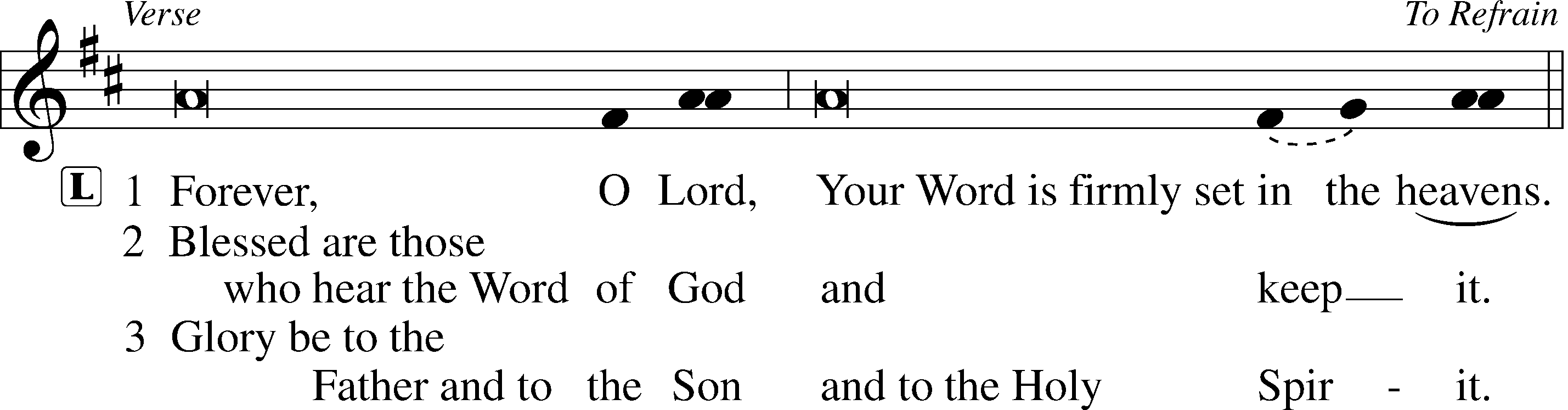 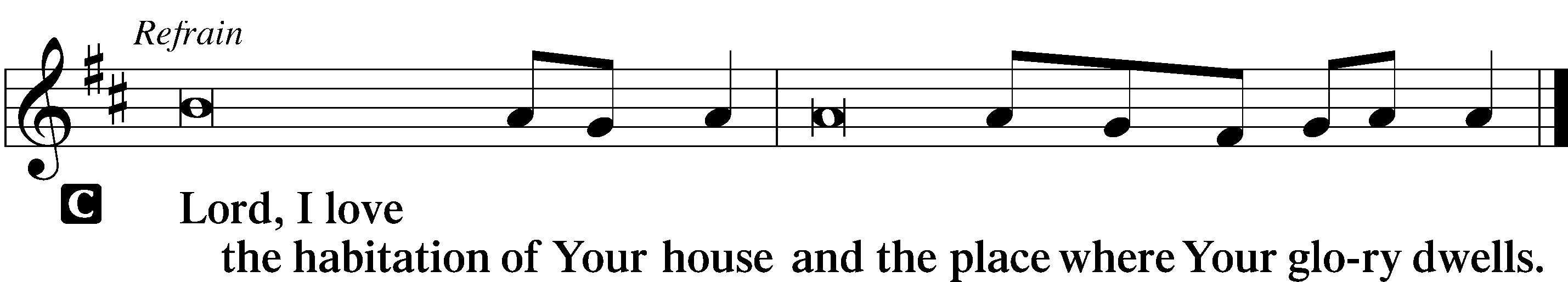 Apostles’ CreedC	I believe in God, the Father Almighty, maker of heaven and earth. And in Jesus Christ, His only Son, our Lord, who was conceived by the Holy Spirit, born of the virgin Mary, suffered under Pontius Pilate, was crucified, died and was buried. He descended into hell. The third day He rose again from the dead. He ascended into heaven and sits at the right hand of God the Father Almighty. From thence He will come to judge the living and the dead. I believe in the Holy Spirit, the holy Christian Church, the communion of saints, the forgiveness of sins, the resurrection of the body, and the life T everlasting. Amen.Hymn 	760 What God Ordains Is Always Good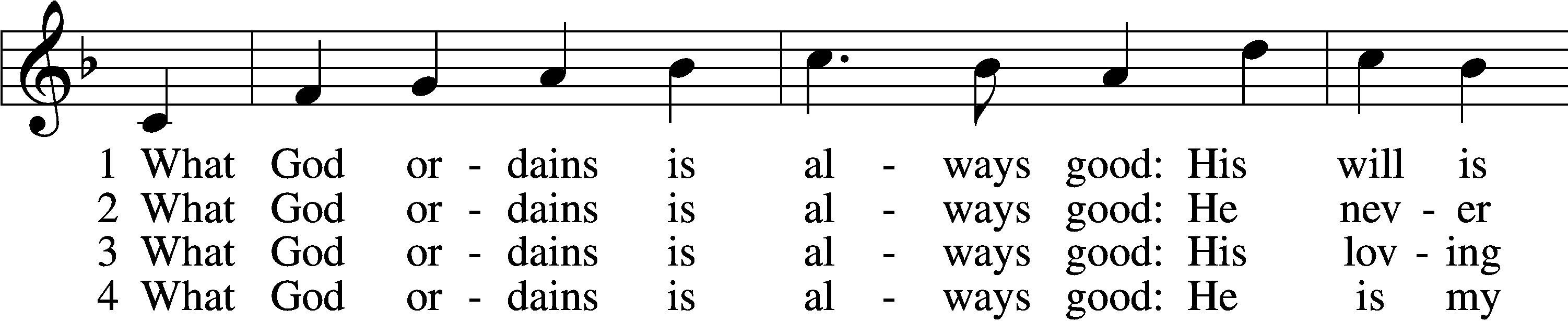 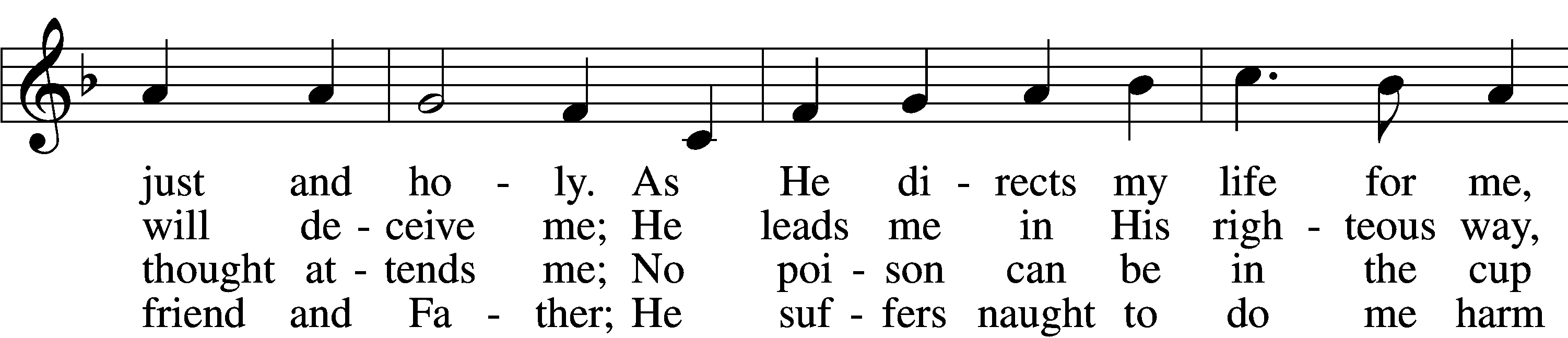 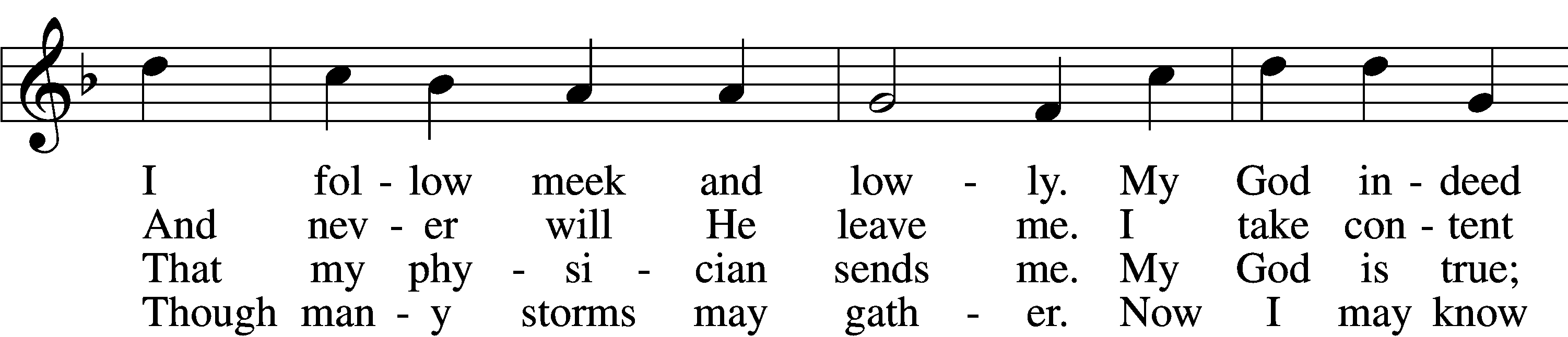 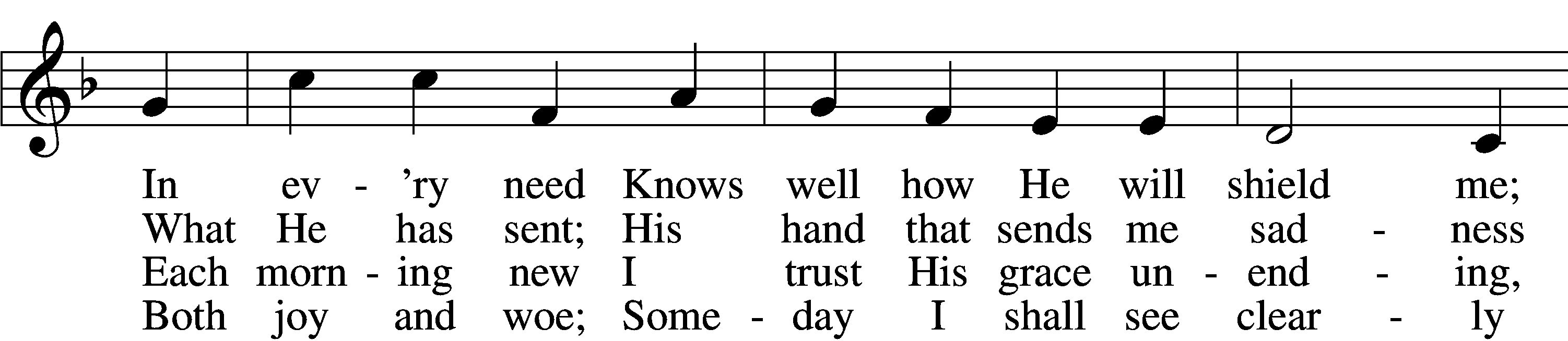 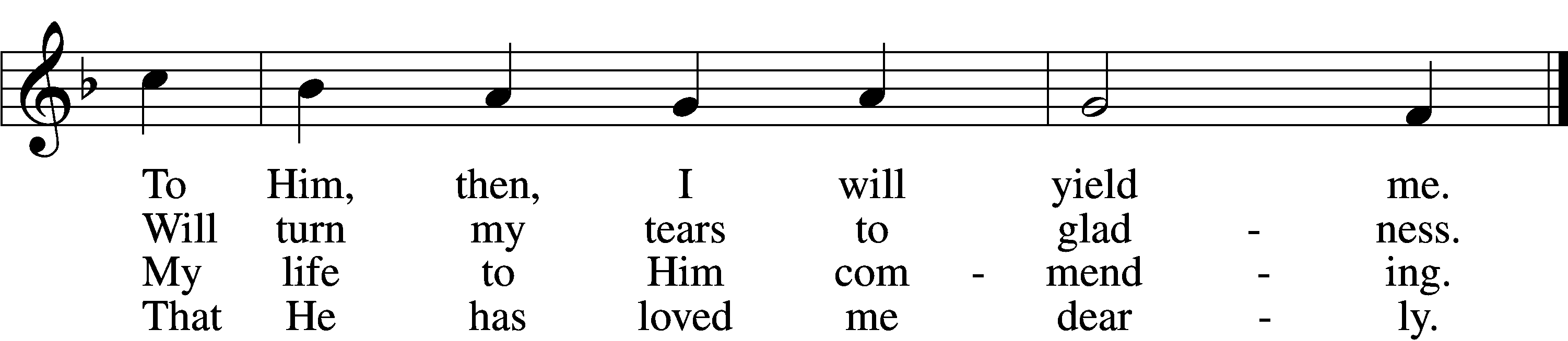 5	What God ordains is always good:
    Though I the cup am drinking
Which savors now of bitterness,
    I take it without shrinking.
        For after grief
        God gives relief,
My heart with comfort filling
And all my sorrow stilling.6	What God ordains is always good:
    This truth remains unshaken.
Though sorrow, need, or death be mine,
    I shall not be forsaken.
        I fear no harm,
        For with His arm
He shall embrace and shield me;
So to my God I yield me.SermonCanticleStandTe Deum	LSB 223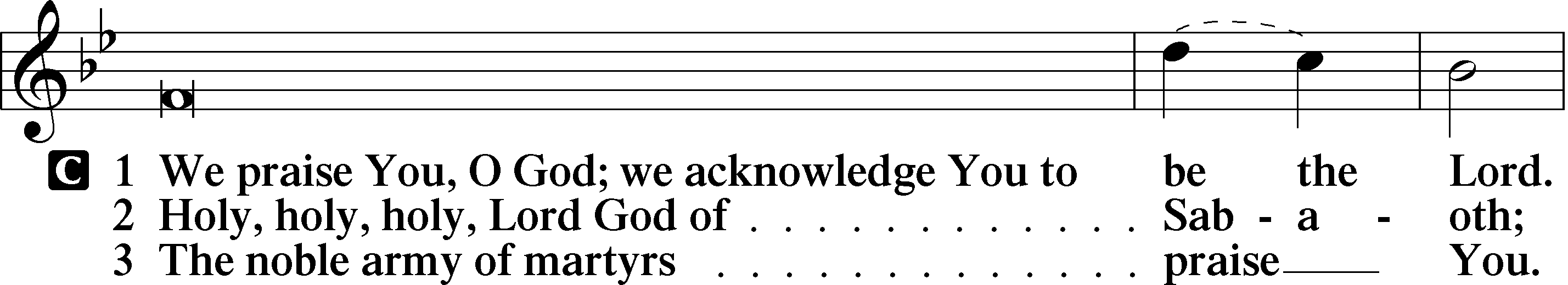 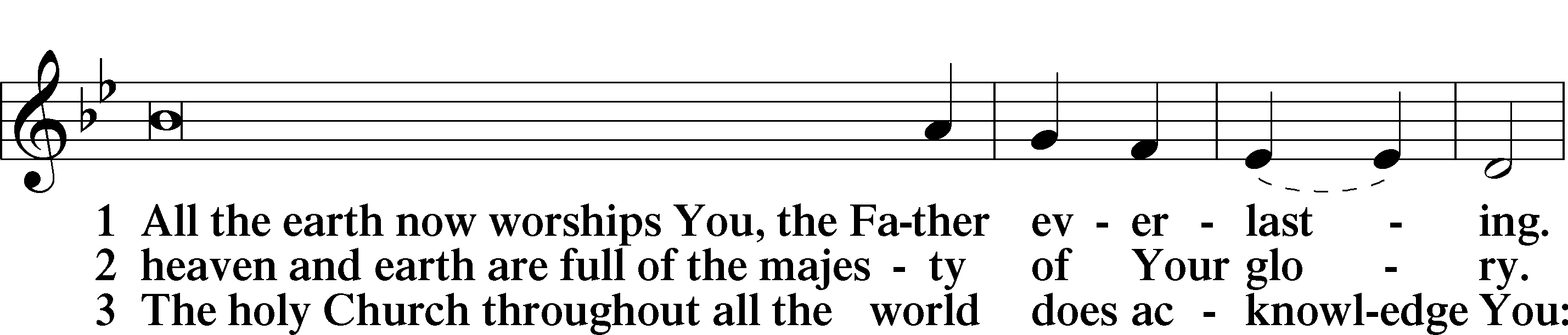 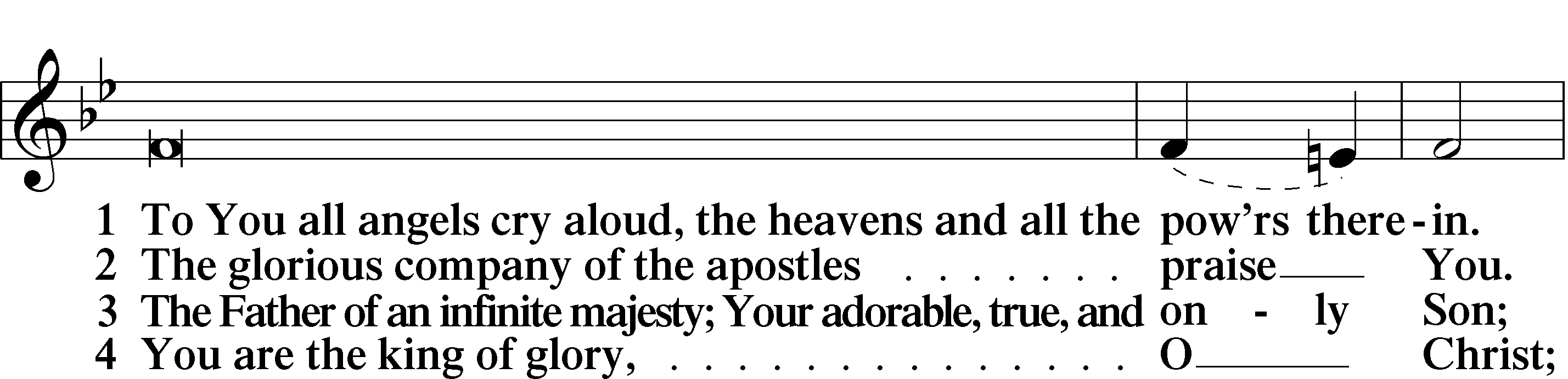 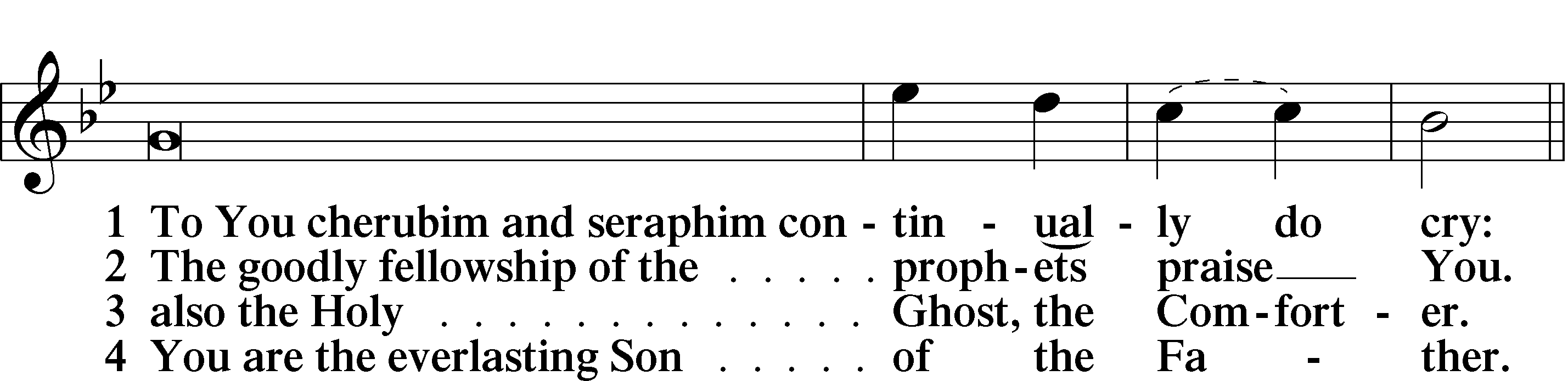 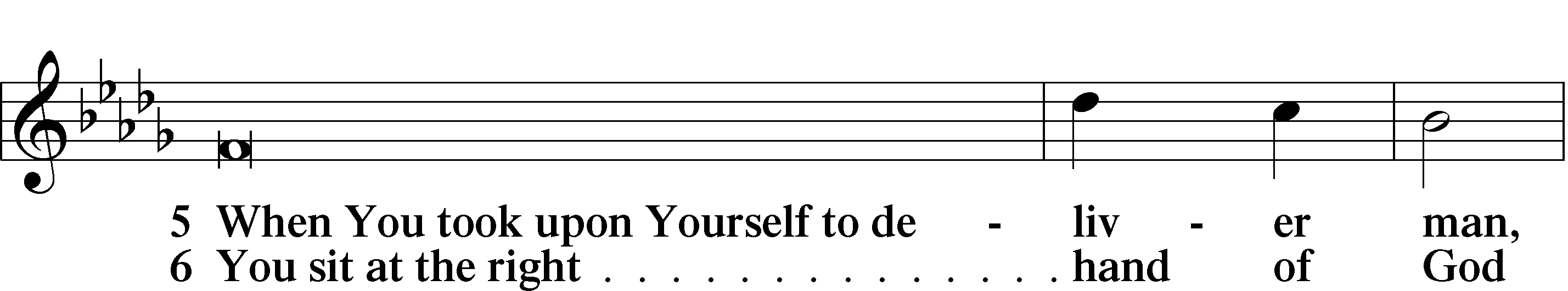 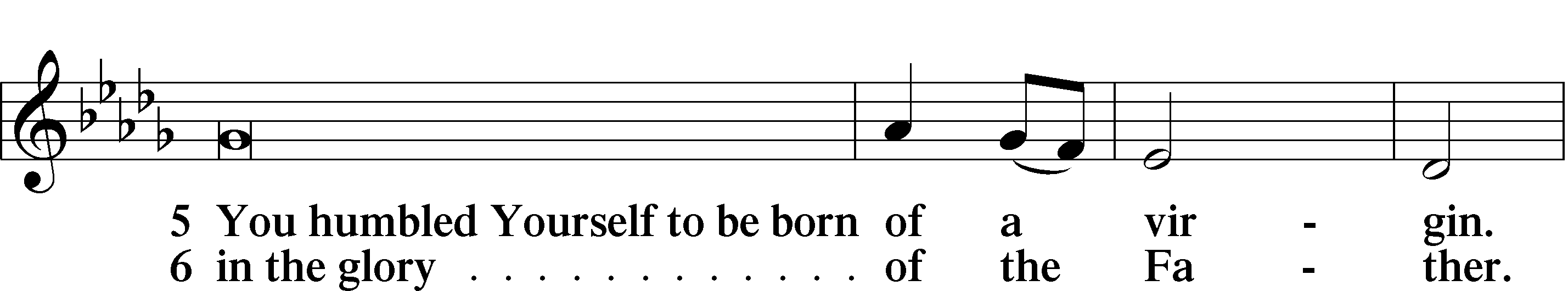 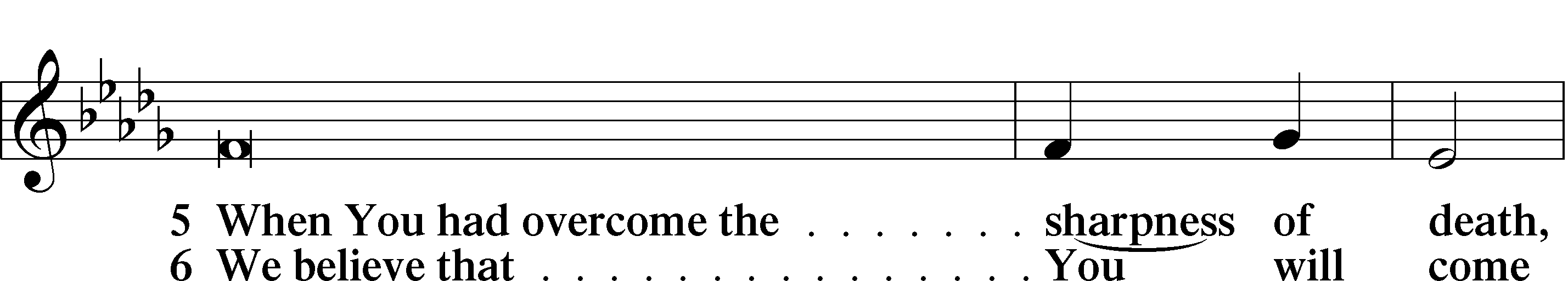 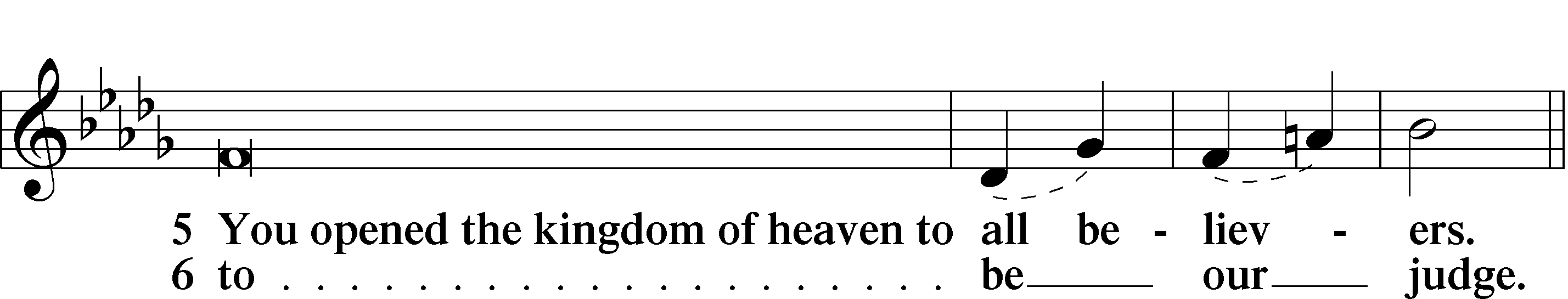 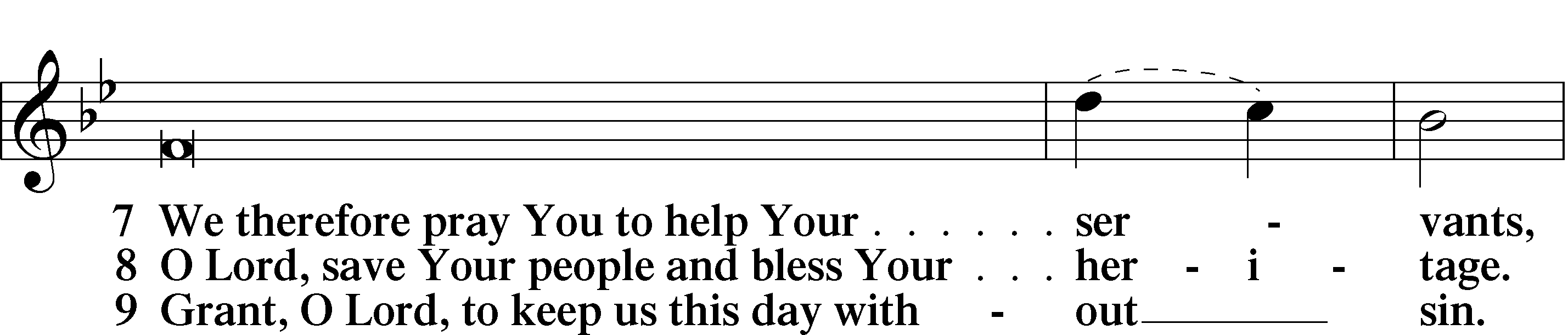 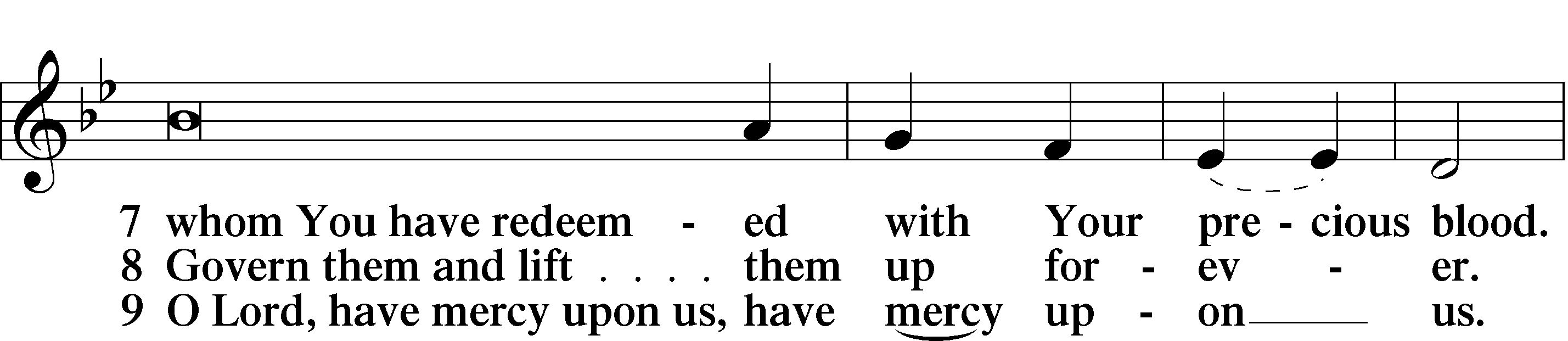 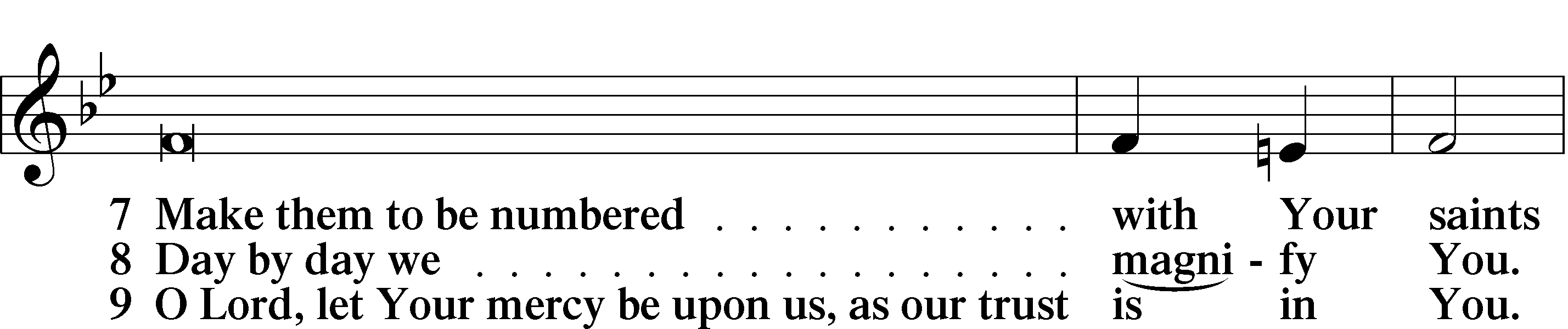 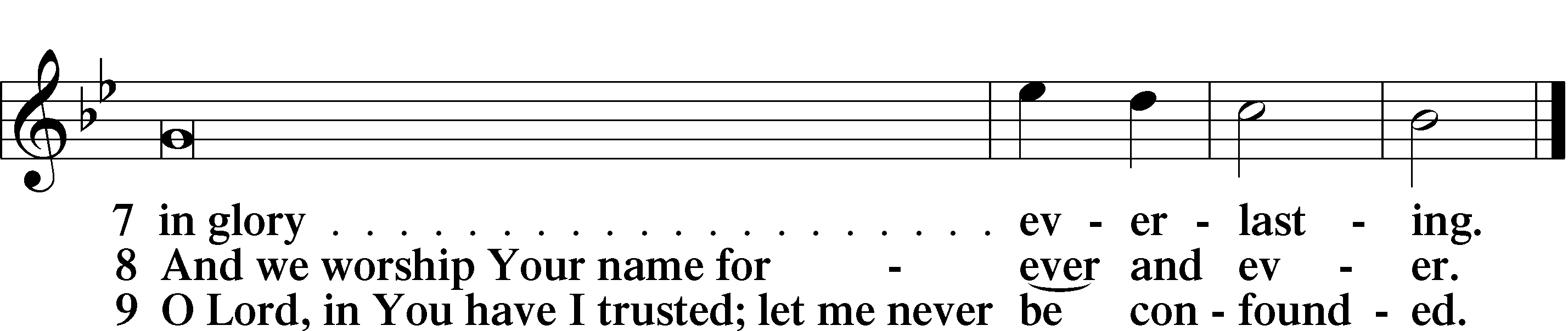 PrayerKyrie	LSB 227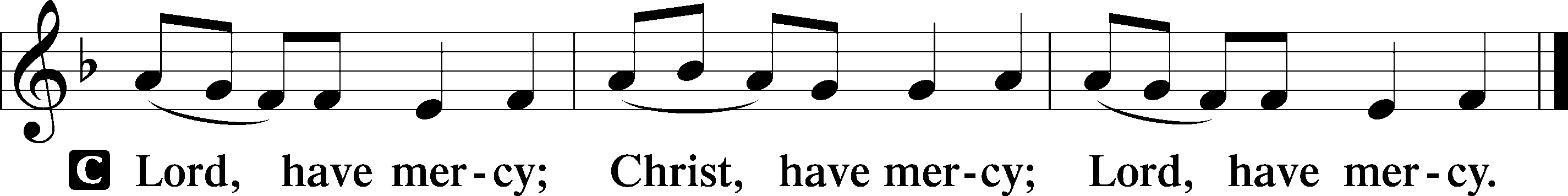 Prayer of the ChurchCollect of the DayL	Blessed Lord, You have caused all Holy Scriptures to be written for our learning. Grant that we may so hear them, read, mark, learn, and take them to heart that, by the patience and comfort of Your holy Word, we may embrace and ever hold fast the blessed hope of everlasting life.  Enlighten our minds by Your Holy Spirit that, confessing Jesus as Lord, we may be led into all truth; through the same Jesus Christ, our Lord, who lives and reigns with You and the Holy Spirit, one God, now and forever.C	Amen.Service of the SacramentPreface	LSB 208P	The Lord be with you.C	And also with you.P	Lift up your hearts.C	We lift them to the Lord.P	Let us give thanks to the Lord our God.C	It is right to give Him thanks and praise.P	It is truly good, right, and salutary that we should at all times and in all places give thanks to You, O Lord, holy Father, almighty and everlasting God, for the countless blessings You so freely bestow on us and all creation. Above all, we give thanks for Your boundless love shown to us when You sent Your only-begotten Son, Jesus Christ, into our flesh and laid on Him our sin, giving Him into death that we might not die eternally. Because He is now risen from the dead and lives and reigns to all eternity, all who believe in Him will overcome sin and death and will rise again to new life. Therefore with angels and archangels and with all the company of heaven we laud and magnify Your glorious name, evermore praising You and saying:Sanctus	LSB 208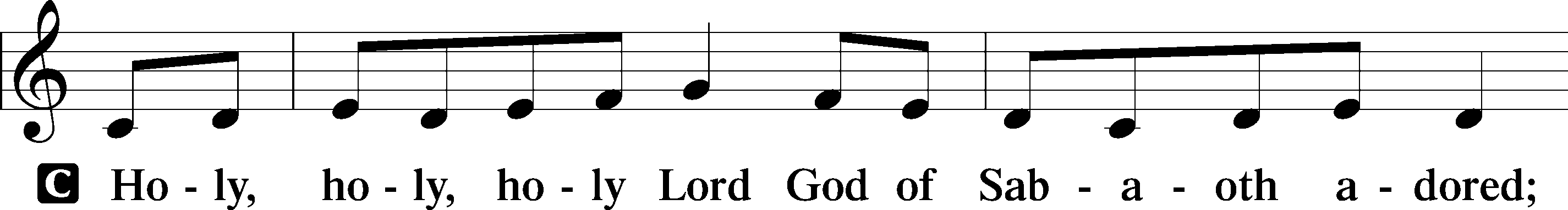 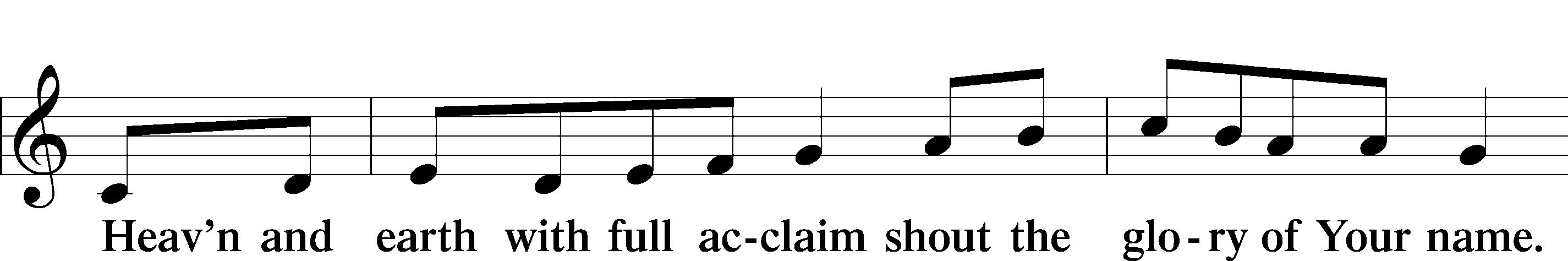 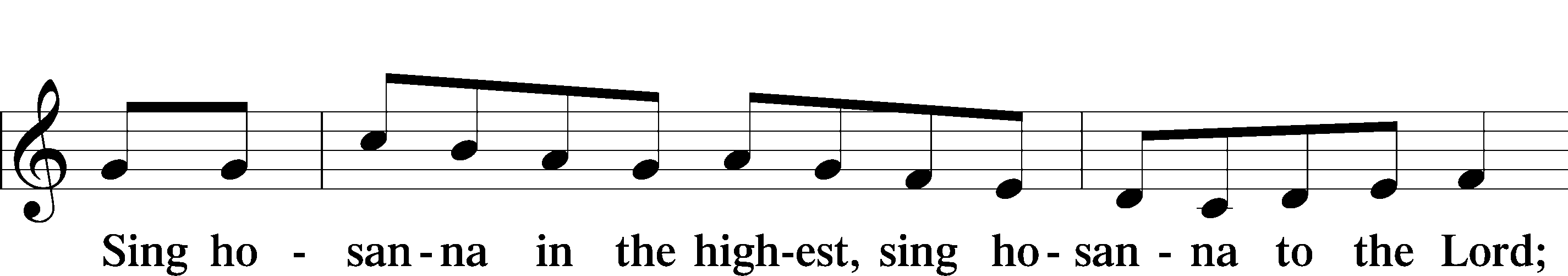 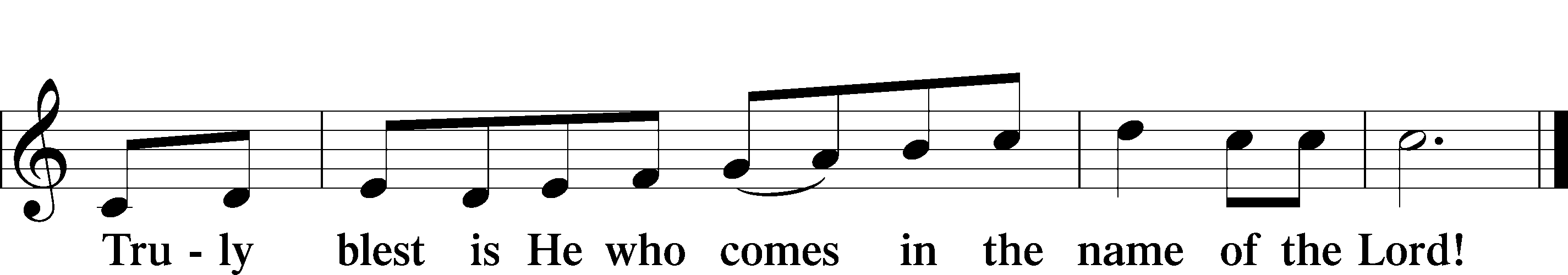 Prayer of ThanksgivingP	Blessed are You, O Lord our God, king of all creation, for You have had mercy on us and given Your only-begotten Son that whoever believes in Him should not perish but have eternal life.In Your righteous judgment You condemned the sin of Adam and Eve, who ate the forbidden fruit, and You justly barred them and all their children from the tree of life. Yet, in Your great mercy, You promised salvation by a second Adam, Your Son, Jesus Christ, our Lord, and made His cross a life-giving tree for all who trust in Him.We give You thanks for the redemption You have prepared for us through Jesus Christ. Grant us Your Holy Spirit that we may faithfully eat and drink of the fruits of His cross and receive the blessings of forgiveness, life, and salvation that come to us in His body and blood.  Hear us as we pray in His name and as He has taught us:Lord’s PrayerC	Our Father who art in heaven, hallowed be Thy name, Thy kingdom come, Thy will be done on earth as it is in heaven; give us this day our daily bread; and forgive us our trespasses as we forgive those who trespass against us; and lead us not into temptation, but deliver us from evil. For Thine is the kingdom and the power and the glory forever and ever. Amen.The Words of Our LordP	Our Lord Jesus Christ, on the night when He was betrayed, took bread, and when He had given thanks, He broke it and gave it to the disciples and said: “Take, eat; this is My T body, which is given for you. This do in remembrance of Me.”In the same way also He took the cup after supper, and when He had given thanks, He gave it to them, saying: “Drink of it, all of you; this cup is the new testament in My T blood, which is shed for you for the forgiveness of sins. This do, as often as you drink it, in remembrance of Me.”Pax DominiP	The peace of the Lord be with you always.C	Amen.Agnus Dei	LSB 210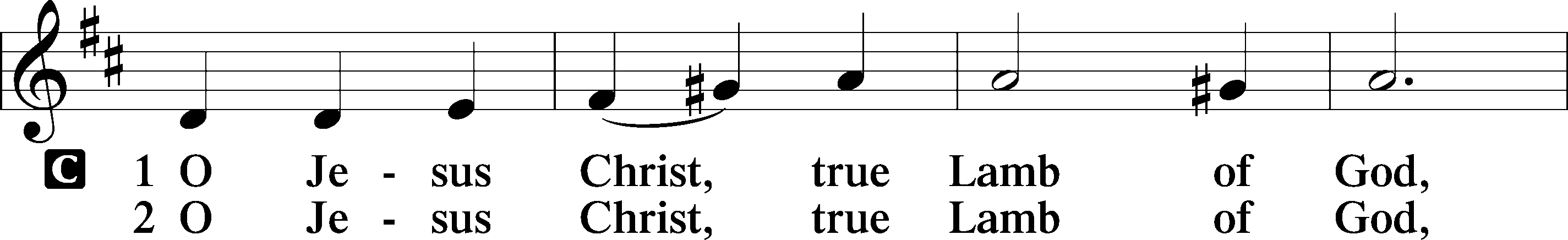 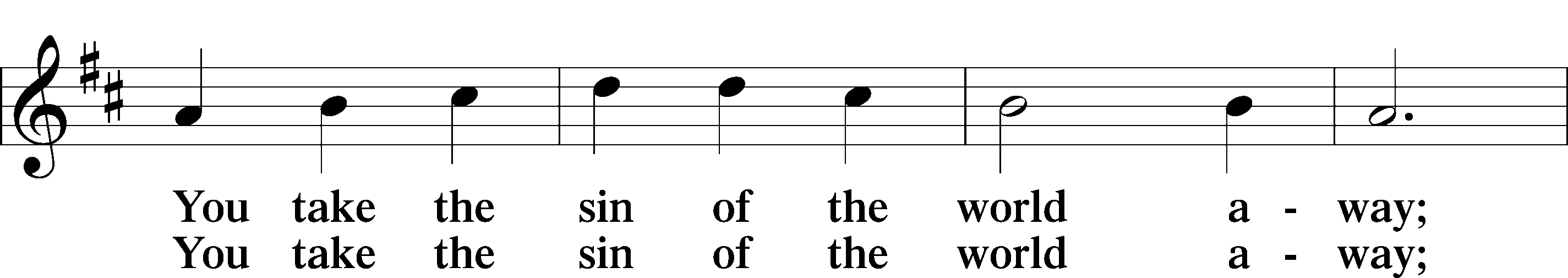 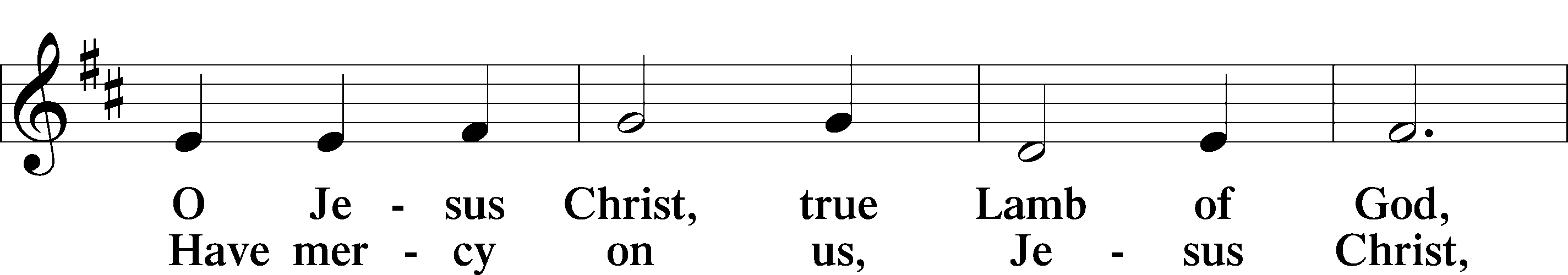 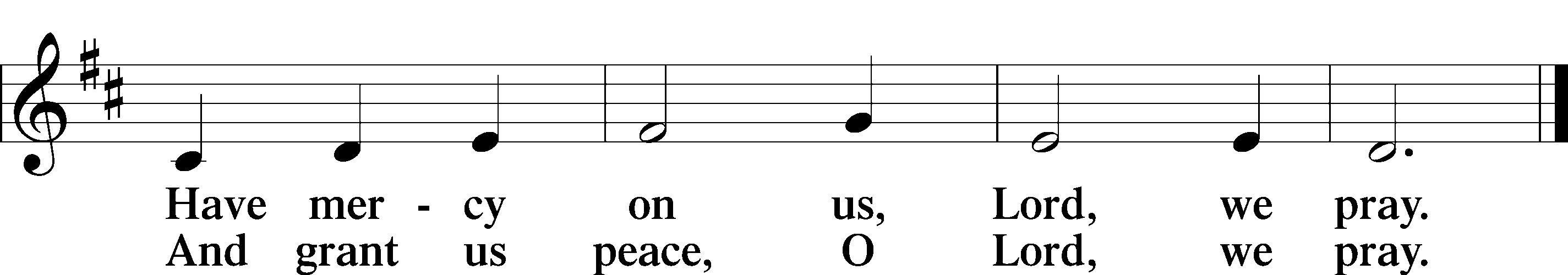 SitDistribution Hymn 	567 Not What These Hands Have Done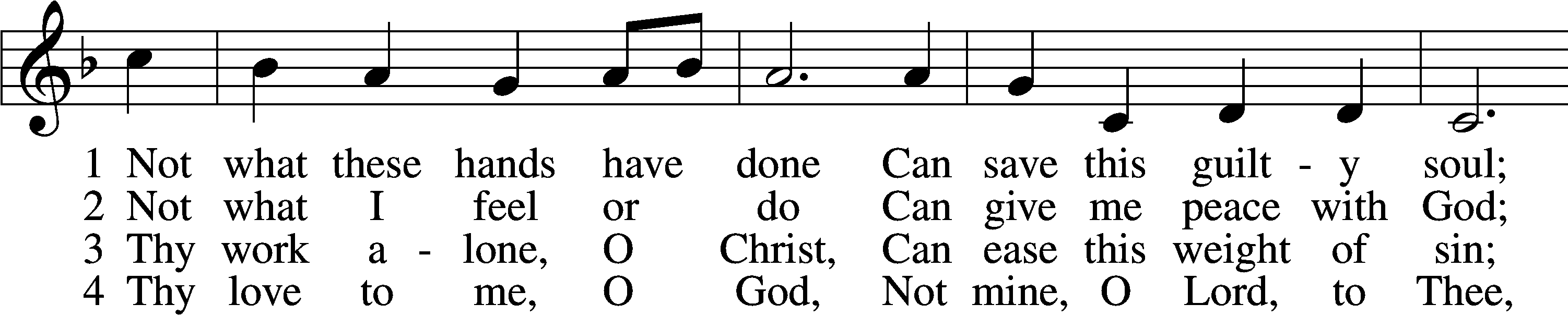 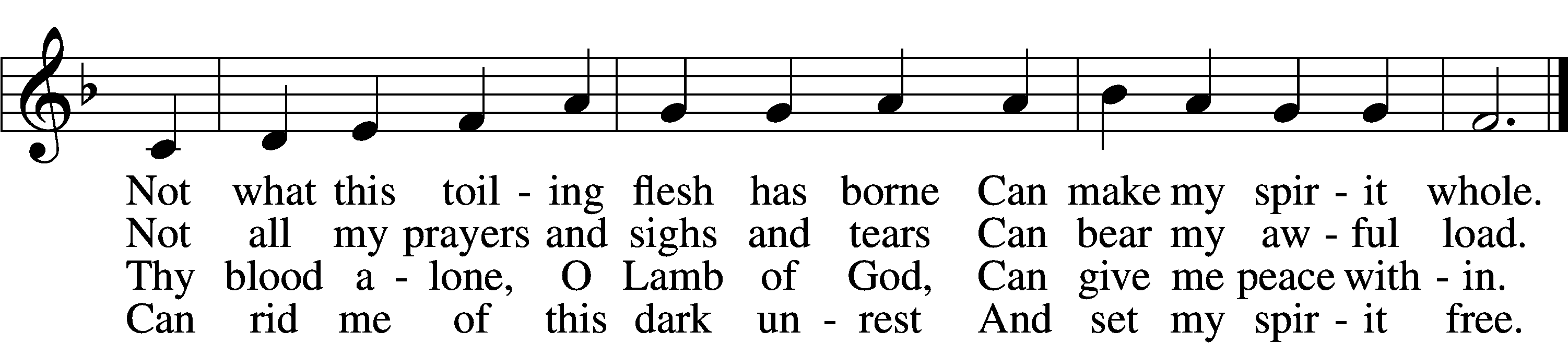 5	Thy grace alone, O God,
    To me can pardon speak;
Thy pow’r alone, O Son of God,
    Can this sore bondage break.6	I bless the Christ of God,
    I rest on love divine,
And with unfalt’ring lip and heart
    I call this Savior mine.Distribution Hymn	548 Thanks to Thee, O Christ, Victorious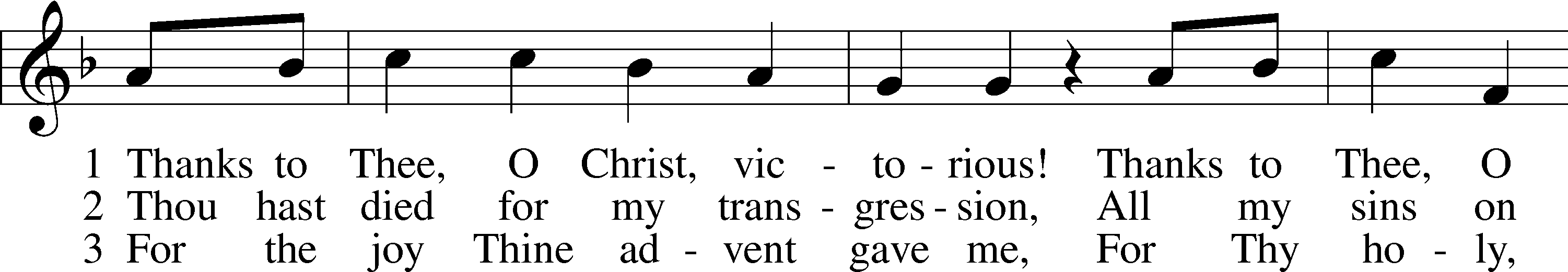 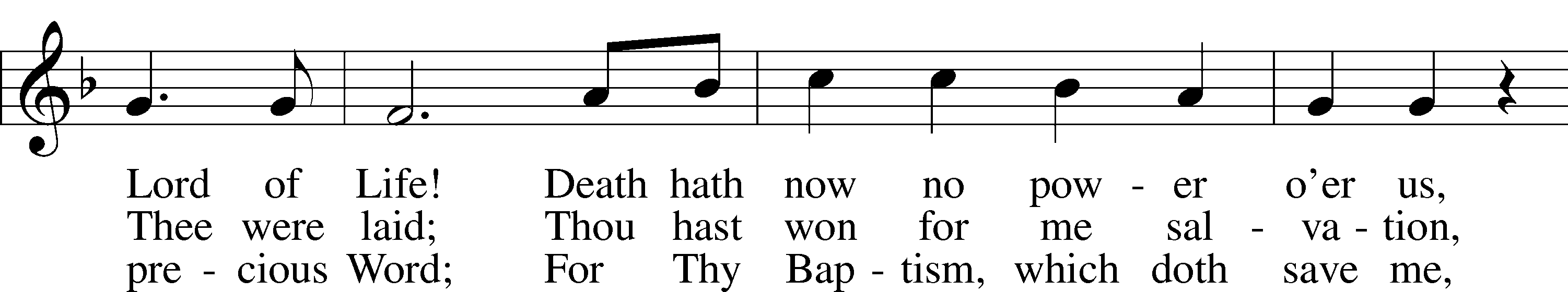 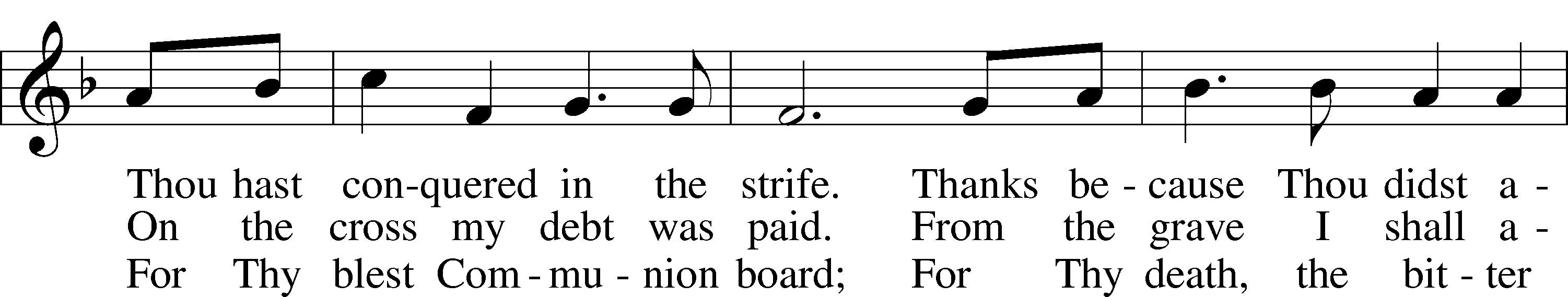 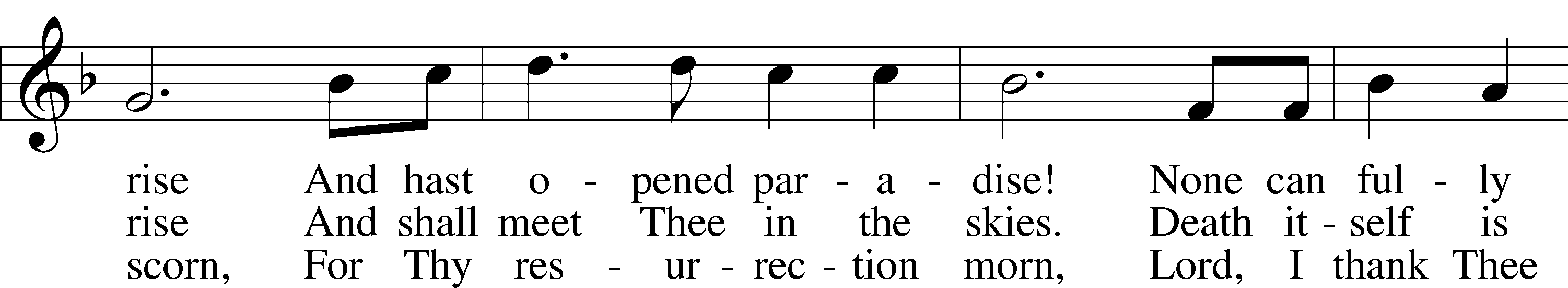 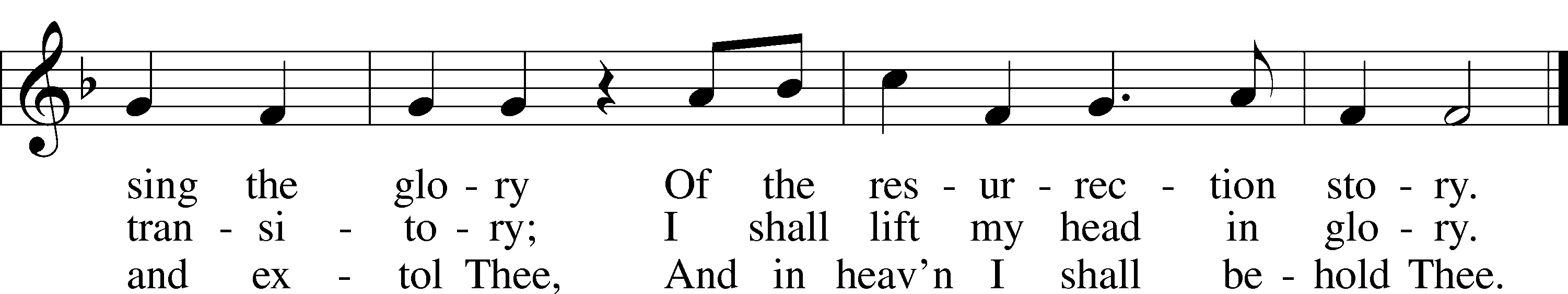 Tune and text: Public domainIn dismissing the communicants, the following is said:P	The body and blood of our Lord Jesus Christ strengthen and preserve you in body and soul to life everlasting. Depart T in peace.C	Amen.StandNunc Dimittis	LSB 211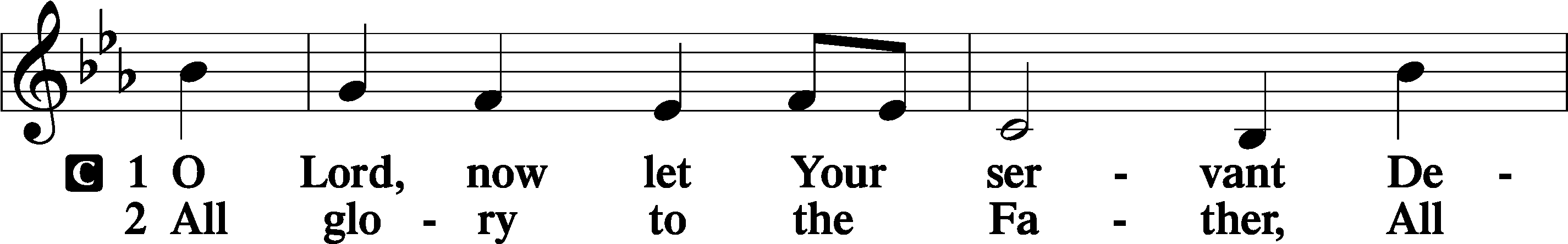 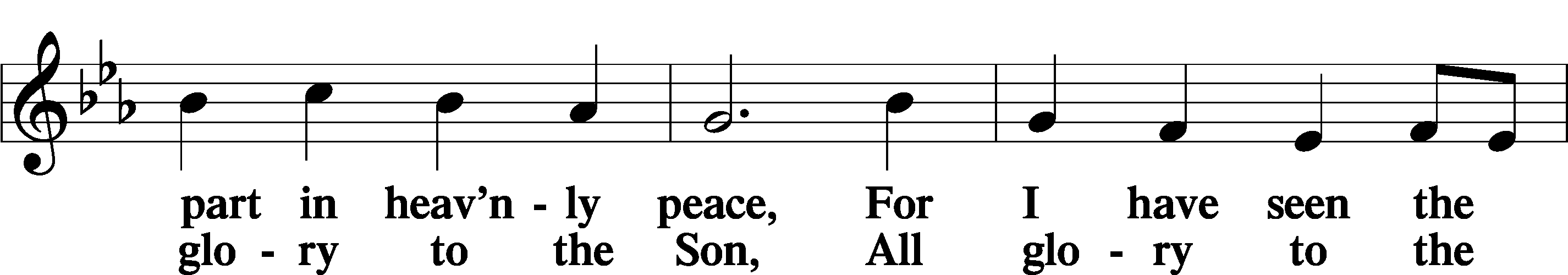 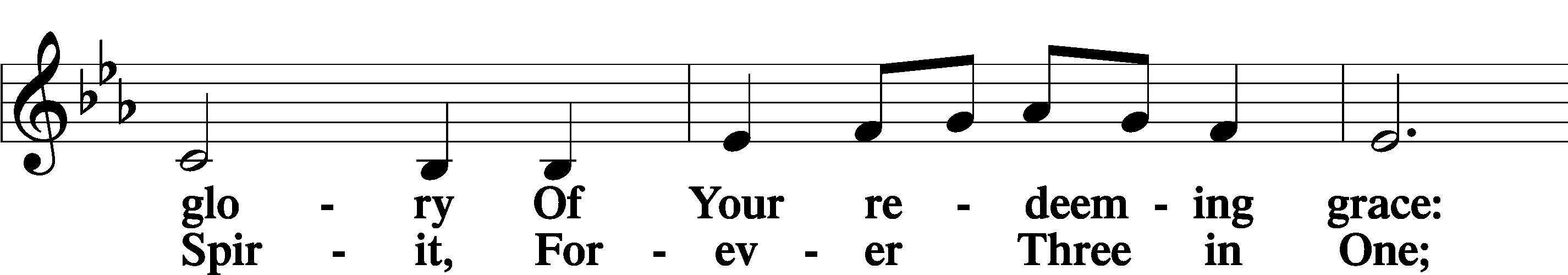 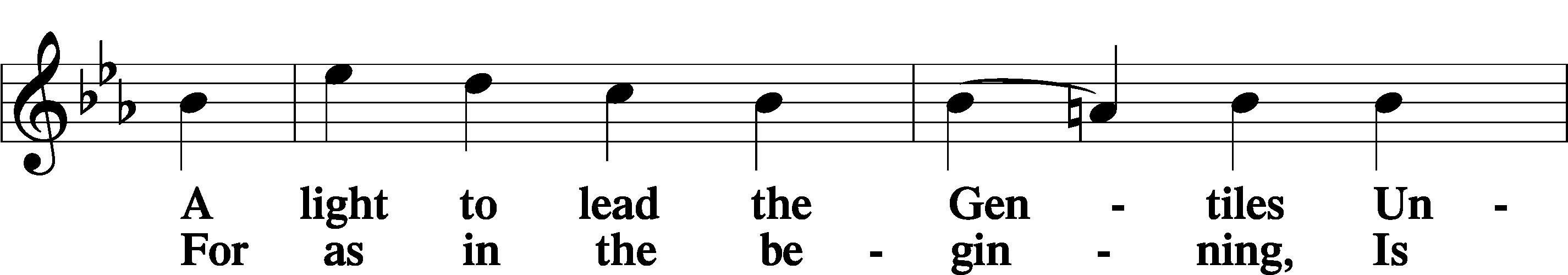 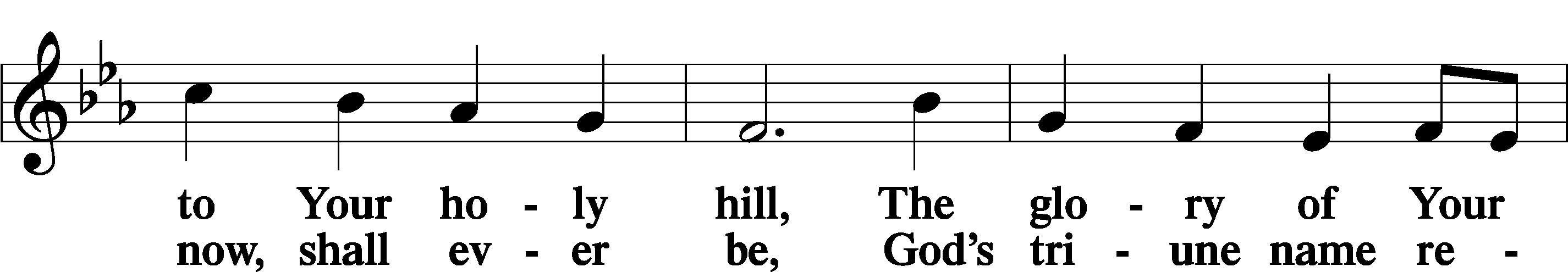 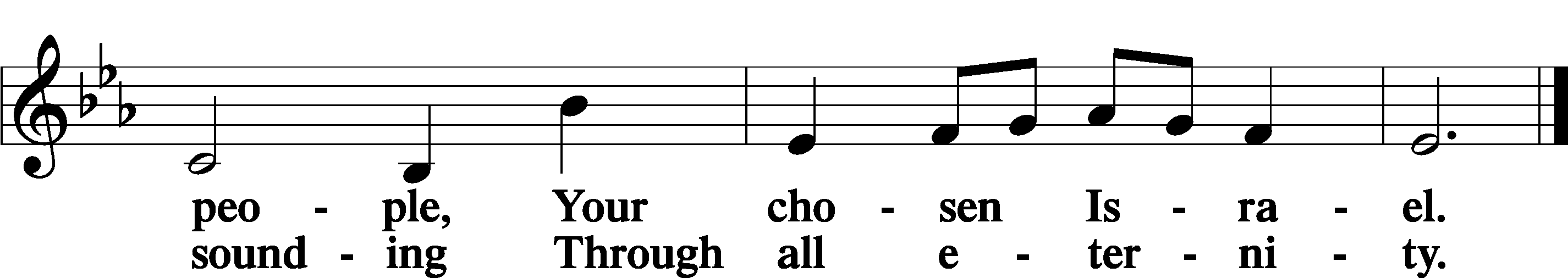 Post-Communion CollectA	Let us pray.  We give thanks to You, almighty God, that You have refreshed us through this salutary gift, and we implore You that of Your mercy You would strengthen us through the same in faith toward You and in fervent love toward one another; through Jesus Christ, Your Son, our Lord, who lives and reigns with You and the Holy Spirit, one God, now and forever.C	Amen.Benedicamus	LSB 228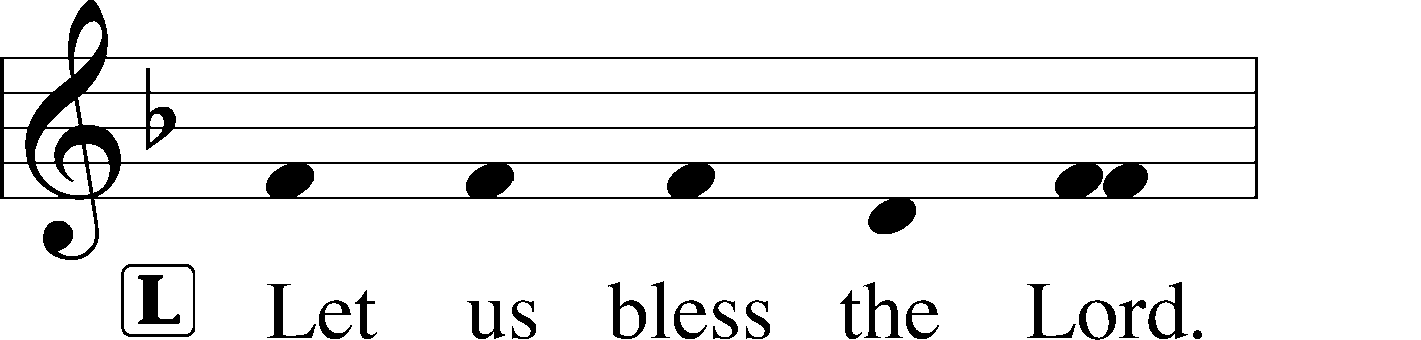 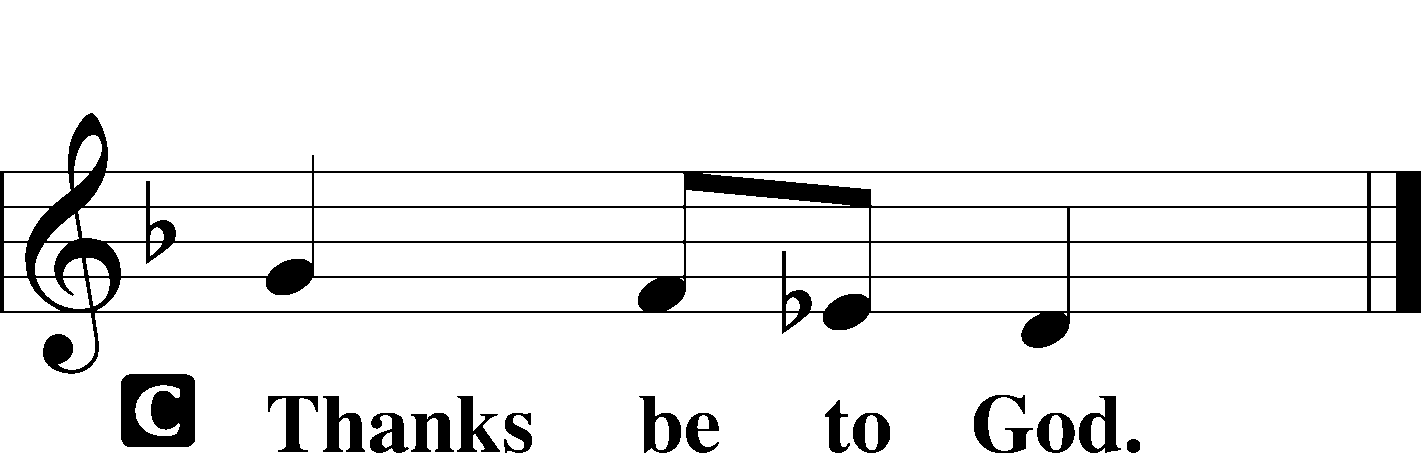 Benediction	LSB 228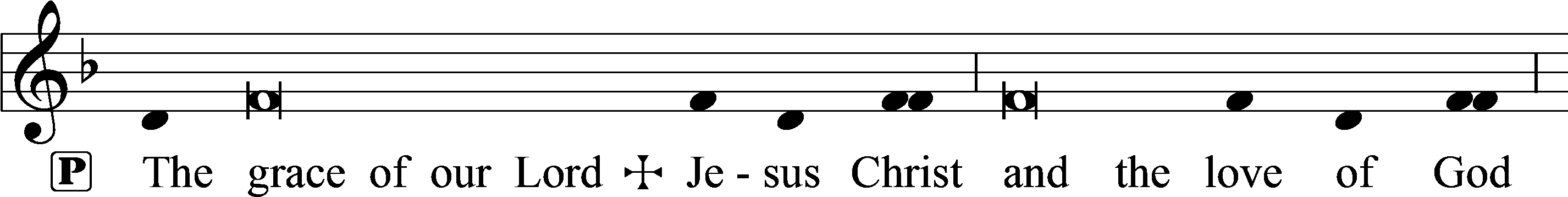 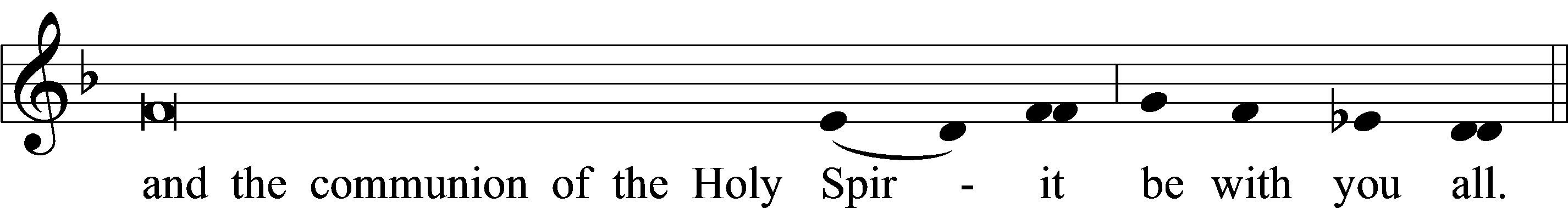 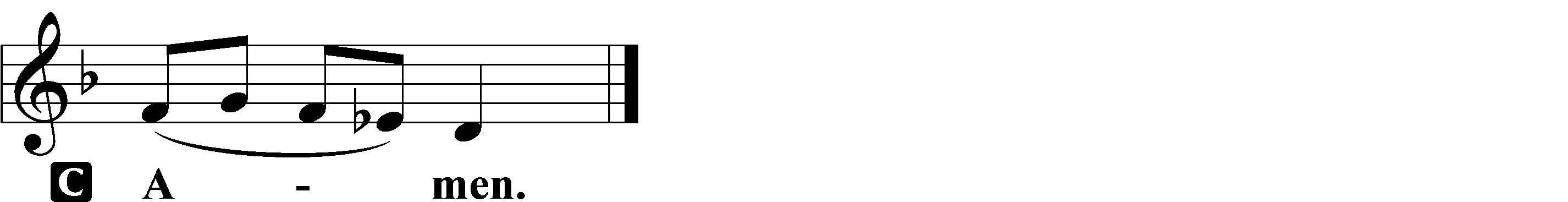 Closing Hymn	511 Herald, Sound the Note of Judgment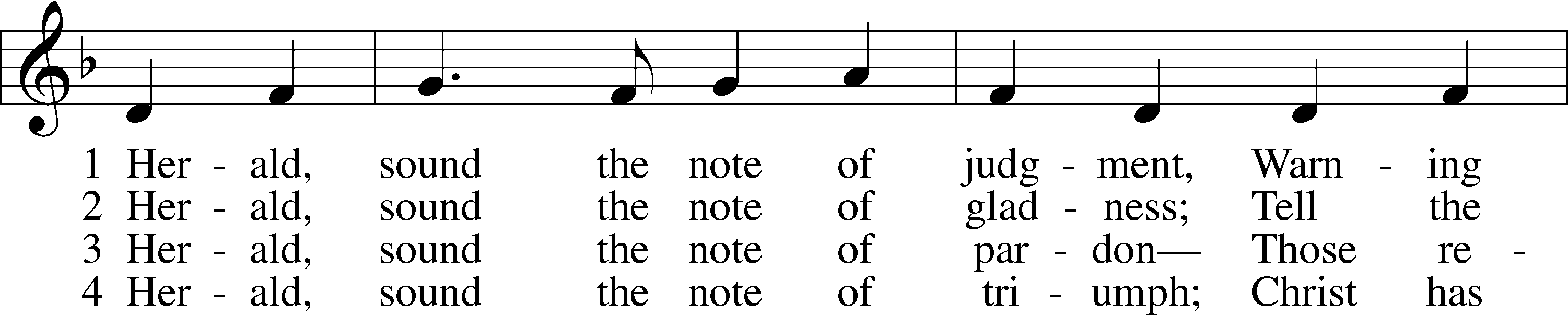 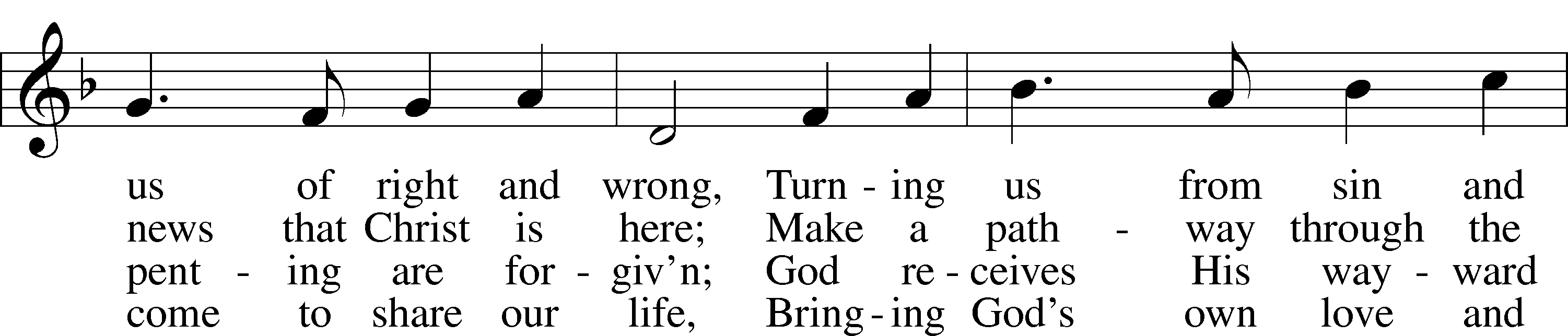 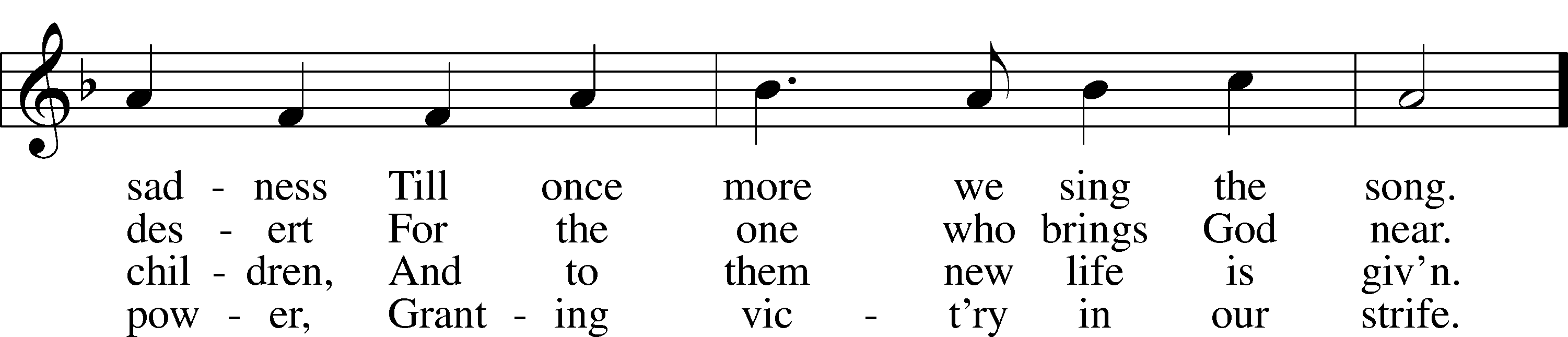 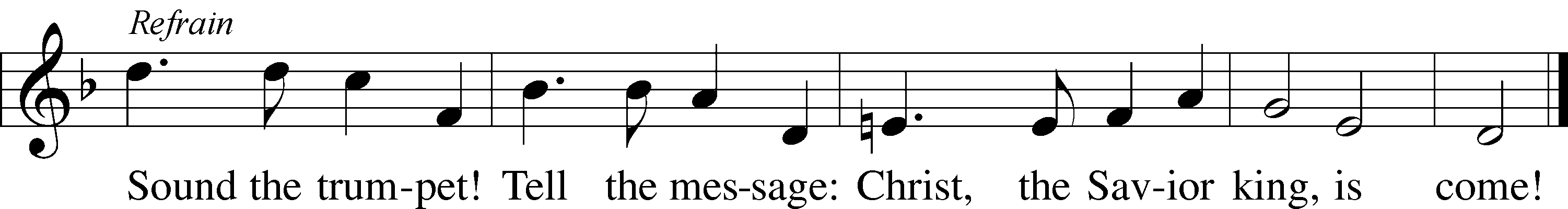 Postlude                                       Herald, Sound the Note of Judgment                     Michael D. CostelloAcknowledgmentsDivine Service, Setting One from Lutheran Service Book Unless otherwise indicated, Scripture quotations are from the ESV® Bible(The Holy Bible, English Standard Version®), copyright © 2001 by Crossway, a publishing ministry of Good News Publishers. Usedby permission. All rights reserved. Created by Lutheran Service Builder © 2018 Concordia Publishing House.Surgeries and Illness		Nancy Bargar 					Brian Keeney			David Pellman					Mary Hill							Helen Hutson (Montogmery)	Neil Motyka (Fry)    	Marshall Hunt (Fry)		Joann Kapugi			 Katrina Roland (Doster)  		Maureen Duemig			Mike & Delilah (Perkins)	Wiley Ilowit (Fry)		Harvey Nash						Robert Hamilton, Jr.		Joyce Boss (Kruse)			Ben Kirchoefer				John Frost			Judy Morin				Nicholas Head (McAbee)	Agapia Dragan (Luecke)	Jackie Fry 				Melanie and family (Kaufman)				Stacy Scovanner (Fry)		Marie Leyba (Rappley)	Randy Quinn (Bauer)		Glenn Karnatz				Suzie Karnatz					Wally Rose Mincer		Brenda Ridgeway (Amato)		Randall Quinn (Bauer)	Mildred Sarchioto (Ryel)	George Fuchs			Kathleen Fox					Nash family (Fry)		Jeane Family (Fry)		Sally Hardy						Mary Coffman (Rev. Coffman)				Allysa Dottore/Cheyne 	Jax Warren(Hville County Sheriff Deputy’s son)           HomeboundAnn Cheadle			Kathleen Fox    		Joan Ginter			Millie Freese			Dorothy Lehman  		Mike Lohr                    	Dianne Luecke		Jan Nelson  			Eleney Selius			Louise Bauer			Warna Berryman		Judy Fuchs			Joann Kapugi			George Fuchs			Glenn KarnatzSuzie Karnatz 			Dave & Lee MarquardtCompassion and SympathyOther Prayers and Concerns                                         Our Preschool Staff, Children & Families  							   Evangelical Lutheran Church & School in Laotchikit, Haiti	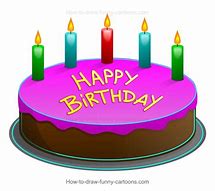 10/1  Tyler Maloney			10/8    David Walters		10/16  Anna White10/2  Roy Reinhold			10/10  Michael Luecke	10/17  Ruth Kugler10/3  Judith Fuchs				10/11 Jo Ellen Eidam		10/18  Steve Kirchoefer10/3  Robert Hamrick		10/14  Bruce Luecke		10/20  Tony Selius10/4  Alethea Gaston		10/14  Shirley Wing		10/23  David Maloney																10/27  Jessica Luecke